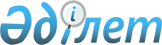 О некоторых вопросах Комитета контроля медицинской и фармацевтической деятельности Министра здравоохранения и социального развития Республики КазахстанПриказ и.о. Министра здравоохранения и социального развития Республики Казахстан от 2 августа 2016 года № 684
      В соответствии с постановлением Правительства Республики Казахстан от 23 сентября 2014 года № 1005 "О некоторых вопросах Министерства здравоохранения и Социального развития Республики Казахстан", ПРИКАЗЫВАЮ:
      1. Утвердить Положение:
      1) государственного учреждения "Комитет контроля медицинской и фармацевтической деятельности Министерства здравоохранения и социального развития Республики Казахстан" (далее - Положение) согласно приложению 1 к настоящему приказу;
      2) государственного учреждения "Департамент Комитета контроля медицинской и фармацевтической деятельности по городу Астане Министерства здравоохранения и социального развития Республики Казахстан" согласно приложению 2 к настоящему приказу;
      3) государственного учреждения "Департамент      Комитета контроля медицинской и фармацевтической деятельности по городу Алматы Министерства здравоохранения и социального развития Республики Казахстан" согласно приложению 3 к настоящему приказу;
      4) государственного учреждения "Департамент Комитета контроля медицинской и фармацевтической деятельности по Акмолинской области Министерства здравоохранения и социального развития Республики Казахстан" согласно приложению 4 к настоящему приказу;
      5) государственного учреждения "Департамент Комитета контроля медицинской и фармацевтической деятельности по Актюбинской области Министерства здравоохранения и социального развития Республики Казахстан" л согласно приложении 5 к настоящему приказу;
      6) государственного учреждения "Департамент Комитета контроля медицинской и фармацевтической деятельности по Алматинской области Министерства здравоохранения и социального развития Республики Казахстан" согласно приложению 6 к настоящему приказу;
      7) государственного учреждения "Департамент Комитета контроля медицинской и фармацевтической деятельности по Атырауской области Министерства здравоохранения и социального развития Республики Казахстан" согласно приложению 7 к настоящему приказу;
      8) государственного учреждения "Департамент Комитета контроля медицинской и фармацевтической деятельности по Восточно-Казахстанской области Министерства здравоохранения и социального развития Республики Казахстан" согласно приложению 8 к настоящему приказу;
      9) государственного учреждения "Департамент Комитета контроля медицинской и фармацевтической деятельности по Жамбылской области Министерства здравоохранения и социального развития Республики Казахстан" согласно приложению 9 к настоящему приказу;
      10) государственного учреждения "Департамент Комитета контроля медицинской и фармацевтической деятельности по Западно-Казахстанской области Министерства здравоохранения и социального развития Республики Казахстан" согласно приложению 10 к настоящему приказу;
      11) государственного учреждения "Департамент Комитета контроля медицинской и фармацевтической деятельности по Карагандинской области Министерства здравоохранения и социального развития Республики Казахстан" согласно приложению 11 к настоящему приказу;
      12) государственного учреждения "Департамент Комитета контроля медицинской и фармацевтической деятельности по Костанайской области Министерства здравоохранения и социального развития Республики Казахстан" согласно приложению 12 к настоящему приказу;
      13) государственного учреждения "Департамент Комитета контроля медицинской и фармацевтической деятельности по Кызылординской области Министерства здравоохранения и социального развития Республики Казахстан" согласно приложению 13 к настоящему приказу;
      14) государственного учреждения "Департамент Комитета контроля медицинской и фармацевтической деятельности по Мангистауской области Министерства здравоохранения и социального развития Республики Казахстан" согласно приложению 14 к настоящему приказу;
      15) государственного учреждения "Департамент Комитета контроля медицинской и фармацевтической деятельности по Павлодарской области Министерства здравоохранения и социального развития Республики Казахстан" согласно приложению 15 к настоящему приказу;
      16) государственного учреждения "Департамент Комитета контроля медицинской и фармацевтической деятельности по Северо-Казахстанской области Министерства здравоохранения и социального развития Республики Казахстан" согласно приложению 16 к настоящему приказу;
      17) государственного учреждения "Департамент Комитета контроля медицинской и фармацевтической деятельности по Южно-Казахстанской области Министерства здравоохранения и социального развития Республики Казахстан" согласно приложению 17 к настоящему приказу.
      2. Признать утратившим силу приказ Министра здравоохранения и социального развития Республики Казахстан от 17 октября 2014 года № 147 "О некоторых вопросах Комитета контроля медицинской и фармацевтической деятельности Министерства здравоохранения и социального развития Республики Казахстан" (зарегистрированный в Реестре государственной регистрации нормативных правовых актов 25 октября 2014 года под № 9833, опубликован в информационно-правовой системе "Әділет" 13 января 2015 года).
      3. Комитету контроля медицинской и фармацевтической деятельности Министерства здравоохранения и социального развития Республики Казахстан в установленном законодательством порядке обеспечить:
      1) в недельный срок со дня его подписания направление копии настоящего приказа в Министерство юстиции Республики Казахстан, информационно-правовую систему "Әділет" и периодические печатные издания;
      2) направление копии настоящего приказа в течение пяти рабочих дней со дня его подписания в Республиканское государственное предприятие на праве хозяйственного ведения "Республиканский центр правовой информации" Министерства юстиции Республики Казахстан для включения в Эталонный контрольный банк нормативных правовых актов Республики Казахстан;
      3) размещение настоящего приказа на интернет-ресурсе Министерства здравоохранения и социального развития Республики Казахстан.
      4. Контроль за исполнением настоящего приказа возложить на вице-министра здравоохранения и социального развития Республики Казахстан Цой А.В.
      5. Настоящий приказ вступает в силу со дня его подписания.
      Подпункт 35) пункта 14 Положения действует до 1 января 2017 года. Положение
государственного учреждения "Комитет контроля медицинской и фармацевтической деятельности Министерства здравоохранения и социального развития Республики Казахстан" Глава 1. Общие положения
      1. Государственное учреждение "Комитет контроля медицинской и фармацевтической деятельности Министерства здравоохранения и социального развития Республики Казахстан" (далее - Комитет) является ведомством Министерства здравоохранения и социального развития Республики Казахстан (далее – Министерство), осуществляющим регулятивные, реализационные и контрольные функции в сфере оказания медицинских услуг и обращения лекарственных средств, изделий медицинского назначения и медицинской техники в пределах компетенции.
      2. Комитет осуществляет свою деятельность в соответствии с Конституцией и законами Республики Казахстан, актами Президента, Правительства Республики Казахстан, иными нормативными правовыми актами, а также настоящим Положением.
      3. Комитет является юридическим лицом в организационно-правовой форме государственного учреждения, имеет печати и штампы со своим наименованием на государственном языке, бланки установленного образца, в соответствии с законодательством Республики Казахстан. 
      4. Комитет вступает в гражданско-правовые отношения от собственного имени. 
      5. Комитет имеет право выступать стороной гражданско-правовых отношений от имени государства, если он уполномочен на это в соответствии с законодательством.
      6. Комитет по вопросам своей компетенции в установленном законодательством порядке принимает решения, оформляемые приказами председателя Комитета.
      7. Структура и лимит штатной численности Комитета утверждаются в соответствии с законодательством Республики Казахстан. 
      8. Местонахождение Комитета: Республика Казахстан, 010000, город Астана, Есильский район, улица Орынбор, дом 8, административное здание "Дом министерств", 5-6 подъезды.
      9. Полное наименование Комитета - Государственное учреждение "Комитет контроля медицинской и фармацевтической деятельности Министерства здравоохранения и социального развития Республики Казахстан".
      10. Настоящее Положение является учредительным документом Комитета.
      11. Финансирование деятельности Комитета осуществляется из республиканского бюджета.
      12. Комитету запрещается вступать в договорные отношения с субъектами предпринимательства на предмет выполнения обязанностей, являющихся функциями Комитета.
      Если Комитету законодательными актами предоставлено право осуществлять приносящую доходы деятельность, то доходы, полученные от такой деятельности, направляются в доход государственного бюджета.  Глава 2. Основные задачи и функции, права и обязанности Комитета
      13. Основные задачи Комитета:
      1) реализация государственной политики в области государственного контроля в сфере оказания медицинских услуг и обращения лекарственных средств, изделий медицинского назначения и медицинской техники;
      2) мониторинг обеспечения населения и организаций здравоохранения безопасными, эффективными и качественными лекарственными средствами, изделиями медицинского назначения и медицинской техники;
      3) обеспечение качества и доступности государственных услуг в сфере медицинской и фармацевтической деятельности.
      14. Функции Комитета:
      1) рассмотрение обращений физических и юридических лиц по вопросам входящих в компетенцию Комитета;
      2) разработка порядка выдачи заключений (разрешительных документов) на ввоз на территорию Республики Казахстан и вывоз с территории Республики Казахстан гемопоэтических стволовых клеток, костного мозга в случае их перемещения с целью проведения неродственной трансплантации, а также образцов клеток, тканей, биологических жидкостей и секретов, в том числе продуктов жизнедеятельности человека, физиологических и патологических выделений, мазков, соскобов, смывов, предназначенных для диагностических научных целей или полученных в процессе проведения биомедицинских исследований;
      3) разработка состава и положения о формулярной комиссии Министерства здравоохранения и социального развития Республики Казахстан (далее – Министерство);
      4) разработка правил проведения оценки безопасности и качества лекарственных средств и изделий медицинского назначения, зарегистрированных в Республике Казахстан;
      5) разработка квалификационных требований, предъявляемых к медицинской и фармацевтической деятельности;
      6) разработка стандартов и регламентов государственных услуг в сфере медицинской и фармацевтической деятельности;
      7) разработка Государственной фармакопеи Республики Казахстан;
      8) разработка проверочных листов, критериев оценки степени риска в соответствии с Предпринимательским кодексом Республики Казахстан;
      9) разработка порядка обеспечения лекарственными средствами граждан, в том числе и рациональное использование лекарственных средств;
      10) разработка перечня орфанных препаратов;
      11) разработка правил формирования цен на лекарственные средства и изделия медицинского назначения в рамках гарантированного объема бесплатной медицинской помощи;
      12) разработка порядка разработки и утверждения Казахстанского национального лекарственного формуляра, а также порядка разработки и согласования лекарственных формуляров организаций здравоохранения;
      14) реализация государственной политики в области контроля в сфере обращения лекарственных средств, изделий медицинского назначения и медицинской техники;
      15) рассмотрение дел об административных правонарушениях и наложение административных взысканий в соответствии с законодательством Республики Казахстан об административных правонарушениях;
      16) принятие мер по приостановлению деятельности или отдельных видов деятельности в области здравоохранения индивидуальных предпринимателей или юридических лиц в соответствии с законодательством Республики Казахстан об административных правонарушениях;
      17) осуществление в пределах своей компетенции государственного контроля за соблюдением лицензиатами законодательства Республики Казахстан;
      18) осуществлениеподлежащ государственного контроля за проведением оценки безопасности и качества зарегистрированных лекарственных средств и изделий медицинского назначения, зарегистрированных в Республике Казахстан;
      19) осуществление государственного контроля за деятельностью субъектов здравоохранения, в том числе за соблюдением стандартов в области здравоохранения, правил лицензирования по занятию медицинской и фармацевтической деятельностью, а также уведомительного порядка в области здравоохранения;
      20) осуществление государственного контроля за внедрением новых методов профилактики, диагностики, лечения и медицинской реабилитации;
      21) осуществление государственного контроля в сфере обращения лекарственных средств, изделий медицинского назначения и медицинской техники, а также за оборотом наркотических средств, психотропных веществ и прекурсоров в области здравоохранения;
      22) осуществление государственного контроля за рекламой медицинских услуг, лекарственных средств, изделий медицинского назначения и медицинской техники;
      23) осуществление государственного контроля за рациональным назначением лекарственных средств на всех уровнях оказания медицинской помощи;
      24) осуществление государственного контроля за эффективным использованием медицинской техники в организациях здравоохранения;
      25) осуществление государственного контроля за деятельностью субъектов оказания услуг традиционной медицины, народной медицины (целительства);
      26) оказание в пределах своей компетенции государственных услуг в сфере медицинской и фармацевтической деятельности;
      27) лицензирование ввоза на территорию Республики Казахстан из стран, не входящих в Таможенный союз, и вывоза с территории Республики Казахстан в эти страны органов (части органов) и (или) тканей человека, крови и ее компонентов;
      28) выдача заключений (разрешительных документов) на ввоз на территорию Республики Казахстан и вывоз с территории Республики Казахстан гемопоэтических стволовых клеток, костного мозга в случае их перемещения с целью проведения неродственной трансплантации, а также образцов клеток, тканей, биологических жидкостей и секретов, в том числе продуктов жизнедеятельности человека, физиологических и патологических выделений, мазков, соскобов, смывов, предназначенных для диагностических научных целей или полученных в процессе проведения биомедицинских исследований;
      29) осуществление выдачи заключений (разрешительных документов), согласование на ввоз на территорию Республики Казахстан лекарственных средств, изделий медицинского назначения и медицинской техники (в том числе незарегистрированных) в качестве гуманитарной помощи или помощи при чрезвычайных ситуациях;
      30) выдача разрешений на проведение клинических исследований фармакологических и лекарственных средств;
      31) осуществление координации вопросов по проведению сертификации специалистов в области здравоохранения для допуска к клинической практике; 
      32) осуществление координации вопросов по выдаче свидетельства о присвоении квалификационной категории для специалистов с медицинским и фармацевтическим образованием;
      33) осуществление государственной регистрации, перерегистрации, внесение изменений в регистрационное досье, отзыва решения о государственной регистрации лекарственных средств, изделий медицинского назначения и медицинской техники, ведения Государственного реестра лекарственных средств, изделий медицинского назначения и медицинской техники;
      34) принятие решения о приостановлении медицинского применения лекарственного средства, изделия медицинского назначения и медицинской техники путем приостановления действия регистрационного удостоверения лекарственного средства, изделия медицинского назначения и медицинской техники, а также о запрете медицинского применения и изъятии из обращения или приостановлении медицинского применения серии (партии) лекарственных средств, изделий медицинского назначения и медицинской техники;
      35) организация и проведение аккредитации организаций в целях признания соответствия их деятельности стандартам аккредитации;
      36) организация и проведение аккредитации физических лиц для проведения независимой экспертизы деятельности субъектов здравоохранения;
      37) формирование банка данных аккредитованных субъектов и независимых экспертов в области здравоохранения;
      38) аккредитация организаций, осуществляющих оценку профессиональной подготовленности и подтверждения соответствия квалификации специалистов в области здравоохранения;
      39) аккредитация медицинских организаций на право проведения клинических исследований фармакологических и лекарственных средств, изделий медицинского назначения и медицинской техники;
      40) аккредитация испытательных лабораторий на право проведения доклинических (неклинических) исследований биологически активных веществ, изделий медицинского назначения;
      41) аккредитация испытательных лабораторий, осуществляющих монопольную деятельность по экспертизе и оценке безопасности и качества лекарственных средств, изделий медицинского назначения;
      42) организация и проведение мониторинга деятельности аккредитованных субъектов здравоохранения;
      43) выдача согласования и (или) заключения (разрешительного документа) на ввоз (вывоз) зарегистрированных и не зарегистрированных в Республике Казахстан лекарственных средств, изделий медицинского назначения и медицинской техники;
      44) осуществление координации по вопросам выдачи иностранцам сертификата специалиста, для допуска к клинической практике за исключением лиц, приглашенных к осуществлению профессиональной медицинской деятельности в Национальном холдинге в области здравоохранения и его дочерних организациях, а также в "Назарбаев Университет" или его медицинских организациях, в медицинских организациях Управления делами Президента Республики Казахстан;
      45) проведение мероприятий по определению соответствия субъекта здравоохранения требованиям к оказанию высокоспециализированной медицинской помощи;
      46) участие в осуществлении мероприятий по оснащению государственных организаций здравоохранения;
      47) осуществление государственного регулирования цен на лекарственные средства, в рамках гарантированного объема медицинской помощи;
      48) организация и проведение государственной аттестации организаций образования в области здравоохранения;
      49) проведение аттестации руководителей местных органов государственного управления здравоохранения областей, городов республиканского значения и столицы и их заместителей, руководителей организаций, подведомственных уполномоченному органу, их заместителей, а также руководителей филиалов;
      50) разработка списков лекарственных средств, изделий медицинского назначения, в рамках гарантированного объема бесплатной медицинской помощи, в том числе закупаемых у единого дистрибьютора;
      51) признание стандартов международных и иностранных фармакопей, а также фармакопейных статей (монографий) и других нормативных документов по стандартизации на лекарственные средства, изделия медицинского назначения и медицинскую технику иностранных государств;
      52) осуществление фармацевтической инспекции;
      53) выдача сертификата на фармацевтический продукт (СРР);
      54) осуществление координации и мониторинга вопросов по отзыву свидетельства о присвоении квалификационной категории для специалистов с медицинским и фармацевтическим образованием;
      55) осуществление мониторинга в сфере обращения лекарственных средств, изделий медицинского назначения и медицинской техники;
      56) определение степени удовлетворенности граждан уровнем и качеством оказываемой медицинской помощи;
      57) осуществление государственного контроля за проведением экспертизы и оценки производства лекарственных средств, изделий медицинского назначения и медицинской техники при их государственной регистрации;
      58) осуществление иных функций, предусмотренных законодательством Республики Казахстан.
      15. Права и обязанности Комитета:
      1) запрашивать и получать в установленном законодательством порядке от государственных органов, иных организаций и должностных лиц необходимую информацию и материалы;
      2) вносить предложения по совершенствованию единой государственной политики в области охраны здоровья населения, разработке концепций, стратегий, нормативных правовых актов, нормативно-технических документов, по вопросам входящим в компетенцию;
      3) вносить предложения по разработке программ в области контроля в сфере оказания медицинских услуг и обращения лекарственных средств, изделий медицинского назначения и медицинской техники, а также участвовать в разработке государственных и отраслевых (секторальных) программ по охране здоровья граждан, а также программ внутрибольничного менеджмента и оценке эффективности работы организаций здравоохранения;
      4) вносить предложения при формировании Лекарственного формуляра;
      5) осуществлять иные права, предусмотренные действующим законодательством Республики Казахстан;
      6) соблюдать законодательство Республики Казахстан, права и охраняемые законом интересы физических и юридических лиц;
      7) осуществлять координацию и контроль деятельности территориальных подразделений Комитета;
      8) осуществлять иные обязанности, предусмотренные действующими законодательными актами.  Глава 3. Организация деятельности Комитета
      16. Руководство Комитетом осуществляется Председателем (далее – Председатель), который несет персональную ответственность за выполнение возложенных на Комитет задач и осуществление им своих функций.
      17. Председатель Комитета назначается на должность и освобождается от должности в соответствии с законодательством Республики Казахстан.
      18. Председатель Комитета имеет заместителей, которые назначаются на должности и освобождаются от должностей в соответствии с законодательством Республики Казахстан.
      19. Полномочия Председателя Комитета:
      1) в соответствии с законодательством, назначает и освобождает от должностей работников Комитета, за исключением работников, вопросы трудовых отношений которых в соответствии с законодательными актами отнесены к компетенции вышестоящего должностного лица;
      2) определяет обязанности и полномочия заместителей Председателя Комитета;
      3) определяет обязанности и полномочия руководителей структурных подразделений Комитета;
      4) определяет обязанности и полномочия руководителей и заместителей руководителей территориальных подразделений Комитета;
      5) в установленном законодательством порядке решает вопросы командирования, предоставления отпусков, оказания материальной помощи, подготовки (переподготовки), повышения квалификации, поощрения, выплаты надбавок и премирования работников Комитета, руководителей территориальных подразделений и их заместителей;
      6) решает вопросы наложения дисциплинарных взысканий на работников Комитета, за исключением работников, вопросы трудовых отношений которых в соответствии с законодательными актами отнесены к компетенции вышестоящего должностного лица;
      7) представляет Комитет в государственных органах и иных организациях, независимо от форм собственности;
      8) в соответствии с законодательством принимает решения о предъявлении от имени Комитета претензий и исков к юридическим и физическим лицам;
      9) принимает решения по вопросам, входящим в компетенцию Комитета;
      10) утверждает нормативные правовые акты по вопросам входящим в компетенцию при наличии прямой компетенции по их утверждению в актах министерства, за исключением нормативных правовых актов, затрагивающих права и свободы человека и гражданина;
      11) принимает меры, направленные на противодействие коррупции в Комитете.
      Исполнение полномочий Председателя Комитета в период его отсутствия осуществляется лицом, его замещающим в соответствии с действующим законодательством.
      20. Председатель Комитета определяет полномочия своих заместителей в соответствии с действующим законодательством Республики Казахстан.18. Комитет обладает полномочиями, необходимыми для реализации его основных задач и функций, в соответствии с законодательными актами, актами Президента Республики Казахстан, иными нормативно-правовыми актами Республики Казахстан. 
      19. Комитет возглавляет Председатель – Главный государственный инспектор по контролю в сфере оказания медицинских услуг, назначаемый на должность и освобождаемый от должности в порядке, установленном законодательством Республики Казахстан.
      20. Председатель Комитета организует и руководит работой Комитета и несет персональную ответственность за выполнение возложенных на Комитет задач и осуществление им своих функций. Глава 4. Имущество Комитета
      21. Комитет имеет на праве оперативного управления обособленное имущество, в случаях, предусмотренных законодательством Республики Казахстан.
      Имущество Комитета формируется за счет имущества, переданного ему собственником, а также имущества (включая денежные доходы), приобретенного в результате собственной деятельности и иных источников, не запрещенных законодательством Республики Казахстан.
      22.Имущество, закрепленное за Комитетом, относится к республиканской собственности.
      23. Комитету не допускается самостоятельно отчуждать или иным способом распоряжаться закрепленным за ним имуществом и имуществом, приобретенным за счет средств, выделенных ему по плану финансирования, если иное не установлено законодательством. Глава 5. Реорганизация и ликвидация Комитета
      28. Реорганизация и ликвидация Комитета осуществляется в соответствии с законодательством Республики Казахстан. Положение
государственного учреждения "Департамент Комитета контроля медицинской и фармацевтической деятельности по городу Астане Министерства здравоохранения и социального развития Республики Казахстан" 1. Общие положения
      1. Государственное учреждение "Департамент Комитета контроля медицинской и фармацевтической деятельности по городу Астане Министерства здравоохранения и социального развития Республики Казахстан" (далее - Департамент) является территориальным подразделением Комитета контроля медицинской и фармацевтической деятельности Министерства здравоохранения и социального развития Республики Казахстан (далее – Комитет), осуществляющим контрольные и реализационные функции в сфере оказания медицинских услуг и обращения лекарственных средств, изделий медицинского назначения и медицинской техники в пределах компетенции. 
      2. Департамент осуществляет свою деятельность в соответствии с Конституцией и законами Республики Казахстан, актами Президента, Правительства Республики Казахстан, иными нормативными правовыми актами, а также настоящим Положением. 
      3. Департамент является юридическим лицом в организационно-правовой форме государственного учреждения, имеет печати и штампы со своим наименованием на государственном языке, бланки установленного образца, в соответствии с законодательством Республики Казахстан счета в органах казначейства. 
      4. Департамент вступает в гражданско-правовые отношения от собственного имени.
      5. Департамент имеет право выступать стороной в гражданско-правовых отношениях от имени государства, если он уполномочен на это в соответствии с законодательством.
      6. Департамент по вопросам своей компетенции в установленном законодательством порядке принимает решения, оформляемые приказами Руководителя Департамента.
      7. Структура и лимит штатной численности Департамента утверждаются в соответствии с законодательством Республики Казахстан.
      8. Место нахождение Департамента: 010000, город Астана, улица А.Иманова, дом 19, деловой дом "Алма-Ата".
      9. Полное наименование Департамента – республиканское государственное учреждение "Департамент Комитета контроля медицинской и фармацевтической деятельности по городу Астане Министерства здравоохранения и социального развития Республики Казахстан".
      10. Настоящее Положение является учредительным документом Департамента.
      11. Финансирование деятельности Департамента осуществляется из республиканского бюджета.
      12. Департаменту запрещается вступать в договорные отношения с субъектами предпринимательства на предмет выполнения обязанностей, являющихся функциями Департамента.
      Если Департаменту законодательными актами Республики Казахстан предоставлено право осуществлять приносящую доходы деятельность, то доходы, полученные от такой деятельности, направляются в доход государственного бюджета. 2. Основные задачи и функции, права и обязанности Департамента
      13. Основные задачи Департамента:
      1) реализация государственной политики в области государственного контроля в сфере оказания медицинских услуг и обращения лекарственных средств, изделий медицинского назначения и медицинской техники; 
      2) мониторинг обеспечения населения и организаций здравоохранения безопасными, эффективными и качественными лекарственными средствами, изделиями медицинского назначения и медицинской техники; 
      3) обеспечение качества и доступности государственных услуг в сфере медицинской и фармацевтической деятельности. 
      14. Функции Департамента:
      1) рассмотрение обращений физических и юридических лиц по вопросам входящих в компетенцию Департамента;
      2) реализация государственной политики в области контроля за оказанием медицинских услуг, в том числе в рамках внешней экспертизы качества медицинских услуг;
      3) реализация государственной политики в области контроля в сфере обращения лекарственных средств, изделий медицинского назначения и медицинской техники;
      4) рассмотрение дел об административных правонарушениях и наложение административных взысканий в соответствии с законодательством Республики Казахстан об административных правонарушениях;
      5) принятие мер по приостановлению деятельности или отдельных видов деятельности в области здравоохранения индивидуальных предпринимателей или юридических лиц в соответствии с законодательством Республики Казахстан об административных правонарушениях;
      6) осуществление в пределах своей компетенции государственного контроля за соблюдением лицензиатами законодательства Республики Казахстан;
      7) осуществление государственного контроля за деятельностью субъектов здравоохранения, в том числе за соблюдением стандартов в области здравоохранения, правил лицензирования по занятию медицинской и фармацевтической деятельностью, а также уведомительного порядка в области здравоохранения;
      8) осуществление государственного контроля за внедрением новых методов профилактики, диагностики, лечения и медицинской реабилитации;
      9) осуществление государственного контроля в сфере обращения лекарственных средств, изделий медицинского назначения и медицинской техники, а также за оборотом наркотических средств, психотропных веществ и прекурсоров в области здравоохранения;
      10) осуществление государственного контроля за рекламой медицинских услуг, лекарственных средств, изделий медицинского назначения и медицинской техники;
      11) осуществление государственного контроля за рациональным назначением лекарственных средств на всех уровнях оказания медицинской помощи;
      12) осуществление государственного контроля за эффективным использованием медицинской техники в организациях здравоохранения;
      13) осуществление государственного контроля за деятельностью субъектов оказания услуг традиционной медицины, народной медицины (целительства);
      14) оказание в пределах своей компетенции государственных услуг в сфере медицинской и фармацевтической деятельности;
      15) выдача сертификата специалиста для допуска к клинической практике;
      16) выдача свидетельства о присвоении квалификационной категории специалистам с медицинским образованием;
      17) проведение аккредитации медицинских организаций в целях признания соответствия их деятельности стандартам аккредитации;
      18) прием документов претендентов и проведение тестирования в рамках аккредитации физических лиц для проведения независимой экспертизы деятельности субъектов здравоохранения;
      19) проведение мониторинга деятельности аккредитованных субъектов здравоохранения;
      20) выдача согласования и (или) заключения (разрешительного документа) на ввоз (вывоз) зарегистрированных в Республике Казахстан лекарственных средств, изделий медицинского назначения и медицинской техники;
      21) выдача сертификата специалиста иностранцам для допуска к клинической практике за исключением лиц, приглашенных к осуществлению профессиональной медицинской деятельности в Национальном холдинге в области здравоохранения и его дочерних организациях, а также в "Назарбаев Университет" или его медицинских организациях, в медицинских организациях Управления делами Президента Республики Казахстан;
      22) выдача свидетельства о присвоении квалификационной категории специалистам с фармацевтическим образованием;
      23) осуществление отзыва свидетельства о присвоении квалификационной категории для специалистов с медицинским и фармацевтическим образованием;
      24) проведение мероприятий по определению соответствия субъекта здравоохранения требованиям к оказанию высокоспециализированной медицинской помощи;
      25) участие в государственной аттестации научных организаций и организаций образования в области здравоохранения;
      26) осуществление мониторинга в сфере обращения лекарственных средств, изделий медицинского назначения и медицинской техники;
      27) участие в осуществлении мероприятий по оснащению государственных организаций здравоохранения;
      28) определение степени удовлетворенности граждан уровнем и качеством оказываемой медицинской помощи;
      29) осуществление иных функций, предусмотренных законодательством Республики Казахстан". 
      15. Права и обязанности Департамента:
      1) запрашивать и получать в установленном законодательством порядке от государственных органов, иных организаций и должностных лиц необходимую информацию и материалы;
      2) вносить предложения по совершенствованию единой государственной политики в области охраны здоровья населения, разработке концепций, стратегий, нормативных правовых актов, нормативно-технических документов, по вопросам входящим в компетенцию;
      3) вносить предложения по разработке программ в области контроля в сфере оказания медицинских услуг и обращения лекарственных средств, изделий медицинского назначения и медицинской техники, а также участвовать в разработке государственных и отраслевых (секторальных) программ по охране здоровья граждан, а также программ внутрибольничного менеджмента и оценке эффективности работы организаций здравоохранения;
      4) осуществлять иные права, предусмотренные действующими законодательными актами;
      5) соблюдать законодательство Республики Казахстан, права и охраняемые законом интересы физических и юридических лиц;
      6) осуществлять иные обязанности, предусмотренные действующими законодательными актами.  3. Организация деятельности Департамента
      16. Руководство Департаментом осуществляется Руководителем, который несет персональную ответственность за выполнение возложенных на Департамент задач и осуществление им своих функций.
      17. Руководитель Департамента назначается на должность и освобождается от должности в соответствии с законодательством Республики Казахстан.
      18. Руководитель Департамента имеет заместителей, которые назначаются на должности и освобождаются от должностей в соответствии с законодательством Республики Казахстан.
      19. Полномочия Руководителя Департамента:
      1) в соответствии с законодательством, назначает и освобождает от должностей работников Департамента, за исключением работников, вопросы трудовых отношений которых в соответствии с законодательными актами отнесены к компетенции вышестоящего должностного лица;
      2) определяет обязанности и полномочия руководителей структурных подразделений Департамента;
      3) в установленном законодательством порядке решает вопросы командирования, предоставления отпусков, оказания материальной помощи, подготовки (переподготовки), повышения квалификации, поощрения, выплаты надбавок и премирования работников Департамента;
      4) решает вопросы наложения дисциплинарных взысканий на работников Департамента, за исключением работников, вопросы трудовых отношений которых в соответствии с законодательными актами отнесены к компетенции вышестоящего должностного лица;
      5) представляет Департамент в государственных органах и иных организациях, независимо от форм собственности;
      6) в соответствии с законодательством принимает решения о предъявлении от имени Департамента претензий и исков к юридическим и физическим лицам;
      7) принимает решения и подписывает правовые акты по вопросам, входящим в компетенцию Департамента;
      8) принимает меры, направленные на противодействие коррупции в Департаменте;
      9) осуществляет прием граждан.
      Исполнение полномочий Руководителя Департамента в период его отсутствия осуществляется лицом, его замещающим в соответствии с действующим законодательством.
      20. Руководитель Департамента определяет полномочия своих заместителей в соответствии с действующим законодательством Республики Казахстан.  4. Имущество Департамента
      21. Департамент может иметь на праве оперативного управления обособленное имущество в случаях предусмотренных законодательством Республики Казахстан.
      Имущество Департамента формируется за счет имущества, переданного ему собственником, а также имущества (включая денежные доходы), приобретенного в результате собственной деятельности и иных источников, не запрещенных законодательством Республики Казахстан.
      22. Имущество, закрепленное за Департаментом, относится к республиканской собственности.
      23. Департаменту не допускается самостоятельно отчуждать или иным способом распоряжаться закрепленным за ним имуществом и имуществом, приобретенным за счет средств, выданных ему по плану финансирования, если иное не установлено законодательством Республики Казахстан.  5. Реорганизация и упразднение Департамента
      24. Реорганизация и упразднение Департамента осуществляются в соответствии с законодательством Республики Казахстан. Положение
государственного учреждения "Департамент Комитета контроля медицинской и фармацевтической деятельности по городу Алматы Министерства здравоохранения и социального развития Республики Казахстан" 1. Общие положения
      1. Государственное учреждение "Департамент Комитета контроля медицинской и фармацевтической деятельности по городу Алматы Министерства здравоохранения и социального развития Республики Казахстан" (далее - Департамент) является территориальным подразделением Комитета контроля медицинской и фармацевтической деятельности Министерства здравоохранения и социального развития Республики Казахстан (далее – Комитет), осуществляющим контрольные и реализационные функции в сфере оказания медицинских услуг и обращения лекарственных средств, изделий медицинского назначения и медицинской техники в пределах компетенции.
      2. Департамент осуществляет свою деятельность в соответствии с Конституцией и законами Республики Казахстан, актами Президента, Правительства Республики Казахстан, иными нормативными правовыми актами, а также настоящим Положением. 
      3. Департамент является юридическим лицом в организационно-правовой форме государственного учреждения, имеет печати и штампы со своим наименованием на государственном языке, бланки установленного образца, в соответствии с законодательством Республики Казахстан счета в органах казначейства. 
      4. Департамент вступает в гражданско-правовые отношения от собственного имени.
      5. Департамент имеет право выступать стороной в гражданско-правовых отношениях от имени государства, если он уполномочен на это в соответствии с законодательством.
      6. Департамент по вопросам своей компетенции в установленном законодательством порядке принимает решения, оформляемые приказами Руководителя Департамента.
      7. Структура и лимит штатной численности Департамента утверждаются в соответствии с законодательством Республики Казахстан.
      8. Место нахождение Департамента: 050016, город Алматы, улица М. Маметовой, дом 3.
      9. Полное наименование Департамента – республиканское государственное учреждение "Департамент Комитета контроля медицинской и фармацевтической деятельности по городу Алматы Министерства здравоохранения и социального развития Республики Казахстан".
      10. Настоящее Положение является учредительным документом Департамента.
      11. Финансирование деятельности Департамента осуществляется из республиканского бюджета.
      12. Департаменту запрещается вступать в договорные отношения с субъектами предпринимательства на предмет выполнения обязанностей, являющихся функциями Департамента.
      Если Департаменту законодательными актами Республики Казахстан предоставлено право осуществлять приносящую доходы деятельность, то доходы, полученные от такой деятельности, направляются в доход государственного бюджета. 2. Основные задачи и функции, права и обязанности Департамента
      13. Основные задачи Департамента:
      1) реализация государственной политики в области государственного контроля в сфере оказания медицинских услуг и обращения лекарственных средств, изделий медицинского назначения и медицинской техники; 
      2) мониторинг обеспечения населения и организаций здравоохранения безопасными, эффективными и качественными лекарственными средствами, изделиями медицинского назначения и медицинской техники; 
      3) обеспечение качества и доступности государственных услуг в сфере медицинской и фармацевтической деятельности. 
      14. Функции Департамента:
      1) рассмотрение обращений физических и юридических лиц по вопросам входящих в компетенцию Департамента;
      2) реализация государственной политики в области контроля за оказанием медицинских услуг, в том числе в рамках внешней экспертизы качества медицинских услуг;
      3) реализация государственной политики в области контроля в сфере обращения лекарственных средств, изделий медицинского назначения и медицинской техники;
      4) рассмотрение дел об административных правонарушениях и наложение административных взысканий в соответствии с законодательством Республики Казахстан об административных правонарушениях;
      5) принятие мер по приостановлению деятельности или отдельных видов деятельности в области здравоохранения индивидуальных предпринимателей или юридических лиц в соответствии с законодательством Республики Казахстан об административных правонарушениях;
      6) осуществление в пределах своей компетенции государственного контроля за соблюдением лицензиатами законодательства Республики Казахстан;
      7) осуществление государственного контроля за деятельностью субъектов здравоохранения, в том числе за соблюдением стандартов в области здравоохранения, правил лицензирования по занятию медицинской и фармацевтической деятельностью, а также уведомительного порядка в области здравоохранения;
      8) осуществление государственного контроля за внедрением новых методов профилактики, диагностики, лечения и медицинской реабилитации;
      9) осуществление государственного контроля в сфере обращения лекарственных средств, изделий медицинского назначения и медицинской техники, а также за оборотом наркотических средств, психотропных веществ и прекурсоров в области здравоохранения;
      10) осуществление государственного контроля за рекламой медицинских услуг, лекарственных средств, изделий медицинского назначения и медицинской техники;
      11) осуществление государственного контроля за рациональным назначением лекарственных средств на всех уровнях оказания медицинской помощи;
      12) осуществление государственного контроля за эффективным использованием медицинской техники в организациях здравоохранения;
      13) осуществление государственного контроля за деятельностью субъектов оказания услуг традиционной медицины, народной медицины (целительства);
      14) оказание в пределах своей компетенции государственных услуг в сфере медицинской и фармацевтической деятельности;
      15) выдача сертификата специалиста для допуска к клинической практике;
      16) выдача свидетельства о присвоении квалификационной категории специалистам с медицинским образованием;
      17) проведение аккредитации медицинских организаций в целях признания соответствия их деятельности стандартам аккредитации;
      18) прием документов претендентов и проведение тестирования в рамках аккредитации физических лиц для проведения независимой экспертизы деятельности субъектов здравоохранения;
      19) проведение мониторинга деятельности аккредитованных субъектов здравоохранения;
      20) выдача согласования и (или) заключения (разрешительного документа) на ввоз (вывоз) зарегистрированных в Республике Казахстан лекарственных средств, изделий медицинского назначения и медицинской техники;
      21) выдача сертификата специалиста иностранцам для допуска к клинической практике за исключением лиц, приглашенных к осуществлению профессиональной медицинской деятельности в Национальном холдинге в области здравоохранения и его дочерних организациях, а также в "Назарбаев Университет" или его медицинских организациях, в медицинских организациях Управления делами Президента Республики Казахстан;
      22) выдача свидетельства о присвоении квалификационной категории специалистам с фармацевтическим образованием;
      23) осуществление отзыва свидетельства о присвоении квалификационной категории для специалистов с медицинским и фармацевтическим образованием;
      24) проведение мероприятий по определению соответствия субъекта здравоохранения требованиям к оказанию высокоспециализированной медицинской помощи;
      25) участие в государственной аттестации научных организаций и организаций образования в области здравоохранения;
      26) осуществление мониторинга в сфере обращения лекарственных средств, изделий медицинского назначения и медицинской техники;
      27) участие в осуществлении мероприятий по оснащению государственных организаций здравоохранения;
      28) определение степени удовлетворенности граждан уровнем и качеством оказываемой медицинской помощи;
      29) осуществление иных функций, предусмотренных законодательством Республики Казахстан". 
      15. Права и обязанности Департамента:
      1) запрашивать и получать в установленном законодательством порядке от государственных органов, иных организаций и должностных лиц необходимую информацию и материалы;
      2) вносить предложения по совершенствованию единой государственной политики в области охраны здоровья населения, разработке концепций, стратегий, нормативных правовых актов, нормативно-технических документов, по вопросам входящим в компетенцию;
      3) вносить предложения по разработке программ в области контроля в сфере оказания медицинских услуг и обращения лекарственных средств, изделий медицинского назначения и медицинской техники, а также участвовать в разработке государственных и отраслевых (секторальных) программ по охране здоровья граждан, а также программ внутрибольничного менеджмента и оценке эффективности работы организаций здравоохранения;
      4) осуществлять иные права, предусмотренные действующими законодательными актами;
      5) соблюдать законодательство Республики Казахстан, права и охраняемые законом интересы физических и юридических лиц;
      6) осуществлять иные обязанности, предусмотренные действующими законодательными актами.  3. Организация деятельности Департамента
      16. Руководство Департаментом осуществляется Руководителем, который несет персональную ответственность за выполнение возложенных на Департамент задач и осуществление им своих функций.
      17. Руководитель Департамента назначается на должность и освобождается от должности в соответствии с законодательством Республики Казахстан.
      18. Руководитель Департамента имеет заместителей, которые назначаются на должности и освобождаются от должностей в соответствии с законодательством Республики Казахстан.
      19. Полномочия Руководителя Департамента:
      1) в соответствии с законодательством, назначает и освобождает от должностей работников Департамента, за исключением работников, вопросы трудовых отношений которых в соответствии с законодательными актами отнесены к компетенции вышестоящего должностного лица;
      2) определяет обязанности и полномочия руководителей структурных подразделений Департамента;
      3) в установленном законодательством порядке решает вопросы командирования, предоставления отпусков, оказания материальной помощи, подготовки (переподготовки), повышения квалификации, поощрения, выплаты надбавок и премирования работников Департамента;
      4) решает вопросы наложения дисциплинарных взысканий на работников Департамента, за исключением работников, вопросы трудовых отношений которых в соответствии с законодательными актами отнесены к компетенции вышестоящего должностного лица;
      5) представляет Департамент в государственных органах и иных организациях, независимо от форм собственности;
      6) в соответствии с законодательством принимает решения о предъявлении от имени Департамента претензий и исков к юридическим и физическим лицам;
      7) принимает решения и подписывает правовые акты по вопросам, входящим в компетенцию Департамента;
      8) принимает меры, направленные на противодействие коррупции в Департаменте;
      9) осуществляет прием граждан.
      Исполнение полномочий Руководителя Департамента в период его отсутствия осуществляется лицом, его замещающим в соответствии с действующим законодательством.
      20. Руководитель Департамента определяет полномочия своих заместителей в соответствии с действующим законодательством Республики Казахстан.  4. Имущество Департамента
      21. Департамент может иметь на праве оперативного управления обособленное имущество в случаях предусмотренных законодательством Республики Казахстан.
      Имущество Департамента формируется за счет имущества, переданного ему собственником, а также имущества (включая денежные доходы), приобретенного в результате собственной деятельности и иных источников, не запрещенных законодательством Республики Казахстан.
      22. Имущество, закрепленное за Департаментом, относится к республиканской собственности.
      23. Департаменту не допускается самостоятельно отчуждать или иным способом распоряжаться закрепленным за ним имуществом и имуществом, приобретенным за счет средств, выданных ему по плану финансирования, если иное не установлено законодательством Республики Казахстан.  5. Реорганизация и упразднение Департамента
      24. Реорганизация и упразднение Департамента осуществляются в соответствии с законодательством Республики Казахстан. Положение
государственного учреждения "Департамент Комитета контроля медицинской и фармацевтической деятельности по Акмолинской области Министерства здравоохранения и социального развития Республики Казахстан" 1. Общие положения
      1. Государственное учреждение "Департамент Комитета контроля медицинской и фармацевтической деятельности по Акмолинской области Министерства здравоохранения и социального развития Республики Казахстан" (далее - Департамент) является территориальным подразделением Комитета контроля медицинской и фармацевтической деятельности Министерства здравоохранения и социального развития Республики Казахстан (далее – Комитет), осуществляющим контрольные и реализационные функции в сфере оказания медицинских услуг и обращения лекарственных средств, изделий медицинского назначения и медицинской техники в пределах компетенции. 
      2. Департамент осуществляет свою деятельность в соответствии с Конституцией и законами Республики Казахстан, актами Президента, Правительства Республики Казахстан, иными нормативными правовыми актами, а также настоящим Положением. 
      3. Департамент является юридическим лицом в организационно-правовой форме государственного учреждения, имеет печати и штампы со своим наименованием на государственном языке, бланки установленного образца, в соответствии с законодательством Республики Казахстан счета в органах казначейства.
      4. Департамент вступает в гражданско-правовые отношения от собственного имени.
      5. Департамент имеет право выступать стороной в гражданско-правовых отношениях от имени государства, если он уполномочен на это в соответствии с законодательством.
      6. Департамент по вопросам своей компетенции в установленном законодательством порядке принимает решения, оформляемые приказами Руководителя Департамента.
      7. Структура и лимит штатной численности Департамента утверждаются в соответствии с законодательством Республики Казахстан.
      8. Место нахождение Департамента: 020000, Акмолинская область, город Кокшетау улица Шакарима Кудайбердиева, строение 27/3.
      9. Полное наименование Департамента – республиканское государственное учреждение "Департамент Комитета контроля медицинской и фармацевтической деятельности по Акмолинской области Министерства здравоохранения и социального развития Республики Казахстан".
      10. Настоящее Положение является учредительным документом Департамента.
      11. Финансирование деятельности Департамента осуществляется из республиканского бюджета.
      12. Департаменту запрещается вступать в договорные отношения с субъектами предпринимательства на предмет выполнения обязанностей, являющихся функциями Департамента.
      Если Департаменту законодательными актами Республики Казахстан предоставлено право осуществлять приносящую доходы деятельность, то доходы, полученные от такой деятельности, направляются в доход государственного бюджета. 2. Основные задачи и функции, права и обязанности Департамента
      13. Основные задачи Департамента:
      1) реализация государственной политики в области государственного контроля в сфере оказания медицинских услуг и обращения лекарственных средств, изделий медицинского назначения и медицинской техники; 
      2) мониторинг обеспечения населения и организаций здравоохранения безопасными, эффективными и качественными лекарственными средствами, изделиями медицинского назначения и медицинской техники; 
      3) обеспечение качества и доступности государственных услуг в сфере медицинской и фармацевтической деятельности. 
      14. Функции Департамента:
      1) рассмотрение обращений физических и юридических лиц по вопросам входящих в компетенцию Департамента;
      2) реализация государственной политики в области контроля за оказанием медицинских услуг, в том числе в рамках внешней экспертизы качества медицинских услуг;
      3) реализация государственной политики в области контроля в сфере обращения лекарственных средств, изделий медицинского назначения и медицинской техники;
      4) рассмотрение дел об административных правонарушениях и наложение административных взысканий в соответствии с законодательством Республики Казахстан об административных правонарушениях;
      5) принятие мер по приостановлению деятельности или отдельных видов деятельности в области здравоохранения индивидуальных предпринимателей или юридических лиц в соответствии с законодательством Республики Казахстан об административных правонарушениях;
      6) осуществление в пределах своей компетенции государственного контроля за соблюдением лицензиатами законодательства Республики Казахстан;
      7) осуществление государственного контроля за деятельностью субъектов здравоохранения, в том числе за соблюдением стандартов в области здравоохранения, правил лицензирования по занятию медицинской и фармацевтической деятельностью, а также уведомительного порядка в области здравоохранения;
      8) осуществление государственного контроля за внедрением новых методов профилактики, диагностики, лечения и медицинской реабилитации;
      9) осуществление государственного контроля в сфере обращения лекарственных средств, изделий медицинского назначения и медицинской техники, а также за оборотом наркотических средств, психотропных веществ и прекурсоров в области здравоохранения;
      10) осуществление государственного контроля за рекламой медицинских услуг, лекарственных средств, изделий медицинского назначения и медицинской техники;
      11) осуществление государственного контроля за рациональным назначением лекарственных средств на всех уровнях оказания медицинской помощи;
      12) осуществление государственного контроля за эффективным использованием медицинской техники в организациях здравоохранения;
      13) осуществление государственного контроля за деятельностью субъектов оказания услуг традиционной медицины, народной медицины (целительства);
      14) оказание в пределах своей компетенции государственных услуг в сфере медицинской и фармацевтической деятельности;
      15) выдача сертификата специалиста для допуска к клинической практике;
      16) выдача свидетельства о присвоении квалификационной категории специалистам с медицинским образованием;
      17) проведение аккредитации медицинских организаций в целях признания соответствия их деятельности стандартам аккредитации;
      18) прием документов претендентов и проведение тестирования в рамках аккредитации физических лиц для проведения независимой экспертизы деятельности субъектов здравоохранения;
      19) проведение мониторинга деятельности аккредитованных субъектов здравоохранения;
      20) выдача согласования и (или) заключения (разрешительного документа) на ввоз (вывоз) зарегистрированных в Республике Казахстан лекарственных средств, изделий медицинского назначения и медицинской техники;
      21) выдача сертификата специалиста иностранцам для допуска к клинической практике за исключением лиц, приглашенных к осуществлению профессиональной медицинской деятельности в Национальном холдинге в области здравоохранения и его дочерних организациях, а также в "Назарбаев Университет" или его медицинских организациях, в медицинских организациях Управления делами Президента Республики Казахстан;
      22) выдача свидетельства о присвоении квалификационной категории специалистам с фармацевтическим образованием;
      23) осуществление отзыва свидетельства о присвоении квалификационной категории для специалистов с медицинским и фармацевтическим образованием;
      24) проведение мероприятий по определению соответствия субъекта здравоохранения требованиям к оказанию высокоспециализированной медицинской помощи;
      25) участие в государственной аттестации научных организаций и организаций образования в области здравоохранения;
      26) осуществление мониторинга в сфере обращения лекарственных средств, изделий медицинского назначения и медицинской техники;
      27) участие в осуществлении мероприятий по оснащению государственных организаций здравоохранения;
      28) определение степени удовлетворенности граждан уровнем и качеством оказываемой медицинской помощи;
      29) осуществление иных функций, предусмотренных законодательством Республики Казахстан". 
      15. Права и обязанности Департамента:
      1) запрашивать и получать в установленном законодательством порядке от государственных органов, иных организаций и должностных лиц необходимую информацию и материалы;
      2) вносить предложения по совершенствованию единой государственной политики в области охраны здоровья населения, разработке концепций, стратегий, нормативных правовых актов, нормативно-технических документов, по вопросам входящим в компетенцию;
      3) вносить предложения по разработке программ в области контроля в сфере оказания медицинских услуг и обращения лекарственных средств, изделий медицинского назначения и медицинской техники, а также участвовать в разработке государственных и отраслевых (секторальных) программ по охране здоровья граждан, а также программ внутрибольничного менеджмента и оценке эффективности работы организаций здравоохранения;
      4) осуществлять иные права, предусмотренные действующими законодательными актами;
      5) соблюдать законодательство Республики Казахстан, права и охраняемые законом интересы физических и юридических лиц;
      6) осуществлять иные обязанности, предусмотренные действующими законодательными актами. 
      3. Организация деятельности Департамента
      16. Руководство Департаментом осуществляется Руководителем, который несет персональную ответственность за выполнение возложенных на Департамент задач и осуществление им своих функций.
      17. Руководитель Департамента назначается на должность и освобождается от должности в соответствии с законодательством Республики Казахстан.
      18. Руководитель Департамента имеет заместителей, которые назначаются на должности и освобождаются от должностей в соответствии с законодательством Республики Казахстан.
      19. Полномочия Руководителя Департамента:
      1) в соответствии с законодательством, назначает и освобождает от должностей работников Департамента, за исключением работников, вопросы трудовых отношений которых в соответствии с законодательными актами отнесены к компетенции вышестоящего должностного лица;
      2) определяет обязанности и полномочия руководителей структурных подразделений Департамента;
      3) в установленном законодательством порядке решает вопросы командирования, предоставления отпусков, оказания материальной помощи, подготовки (переподготовки), повышения квалификации, поощрения, выплаты надбавок и премирования работников Департамента;
      4) решает вопросы наложения дисциплинарных взысканий на работников Департамента, за исключением работников, вопросы трудовых отношений которых в соответствии с законодательными актами отнесены к компетенции вышестоящего должностного лица;
      5) представляет Департамент в государственных органах и иных организациях, независимо от форм собственности;
      6) в соответствии с законодательством принимает решения о предъявлении от имени Департамента претензий и исков к юридическим и физическим лицам;
      7) принимает решения и подписывает правовые акты по вопросам, входящим в компетенцию Департамента;
      8) принимает меры, направленные на противодействие коррупции в Департаменте;
      9) осуществляет прием граждан.
      Исполнение полномочий Руководителя Департамента в период его отсутствия осуществляется лицом, его замещающим в соответствии с действующим законодательством.
      20. Руководитель Департамента определяет полномочия своих заместителей в соответствии с действующим законодательством Республики Казахстан.  4. Имущество Департамента
      21. Департамент может иметь на праве оперативного управления обособленное имущество в случаях предусмотренных законодательством Республики Казахстан.
      Имущество Департамента формируется за счет имущества, переданного ему собственником, а также имущества (включая денежные доходы), приобретенного в результате собственной деятельности и иных источников, не запрещенных законодательством Республики Казахстан.
      22. Имущество, закрепленное за Департаментом, относится к республиканской собственности.
      23. Департаменту не допускается самостоятельно отчуждать или иным способом распоряжаться закрепленным за ним имуществом и имуществом, приобретенным за счет средств, выданных ему по плану финансирования, если иное не установлено законодательством Республики Казахстан.  5. Реорганизация и упразднение Департамента
      24. Реорганизация и упразднение Департамента осуществляются в соответствии с законодательством Республики Казахстан. Положение
государственного учреждения "Департамент Комитета контроля медицинской и фармацевтической деятельности по Актюбинской области Министерства здравоохранения и социального развития Республики Казахстан"  1. Общие положения
      1. Государственное учреждение "Департамент Комитета контроля медицинской и фармацевтической деятельности по Актюбинской области Министерства здравоохранения и социального развития Республики Казахстан" (далее - Департамент) является территориальным подразделением Комитета контроля медицинской и фармацевтической деятельности Министерства здравоохранения и социального развития Республики Казахстан (далее – Комитет), осуществляющим контрольные и реализационные функции в сфере оказания медицинских услуг и обращения лекарственных средств, изделий медицинского назначения и медицинской техники в пределах компетенции. 
      2. Департамент осуществляет свою деятельность в соответствии с Конституцией и законами Республики Казахстан, актами Президента, Правительства Республики Казахстан, иными нормативными правовыми актами, а также настоящим Положением. 
      3. Департамент является юридическим лицом в организационно-правовой форме государственного учреждения, имеет печати и штампы со своим наименованием на государственном языке, бланки установленного образца, в соответствии с законодательством Республики Казахстан счета в органах казначейства. 
      4. Департамент вступает в гражданско-правовые отношения от собственного имени.
      5. Департамент имеет право выступать стороной в гражданско-правовых отношениях от имени государства, если он уполномочен на это в соответствии с законодательством.
      6. Департамент по вопросам своей компетенции в установленном законодательством порядке принимает решения, оформляемые приказами Руководителя Департамента.
      7. Структура и лимит штатной численности Департамента утверждаются в соответствии с законодательством Республики Казахстан.
      8. Место нахождение Департамента: 030007, Актюбинская область, город Актобе, улица Тилеу батыра, 9 "Б".
      9. Полное наименование Департамента – республиканское государственное учреждение "Департамент Комитета контроля медицинской и фармацевтической деятельности по Актюбинской области Министерства здравоохранения и социального развития Республики Казахстан".
      10. Настоящее Положение является учредительным документом Департамента.
      11. Финансирование деятельности Департамента осуществляется из республиканского бюджета.
      12. Департаменту запрещается вступать в договорные отношения с субъектами предпринимательства на предмет выполнения обязанностей, являющихся функциями Департамента.
      Если Департаменту законодательными актами Республики Казахстан предоставлено право осуществлять приносящую доходы деятельность, то доходы, полученные от такой деятельности, направляются в доход государственного бюджета. 2. Основные задачи и функции, права и обязанности Департамента
      13. Основные задачи Департамента:
      1) реализация государственной политики в области государственного контроля в сфере оказания медицинских услуг и обращения лекарственных средств, изделий медицинского назначения и медицинской техники; 
      2) мониторинг обеспечения населения и организаций здравоохранения безопасными, эффективными и качественными лекарственными средствами, изделиями медицинского назначения и медицинской техники; 
      3) обеспечение качества и доступности государственных услуг в сфере медицинской и фармацевтической деятельности. 
      14. Функции Департамента:
      1) рассмотрение обращений физических и юридических лиц по вопросам входящих в компетенцию Департамента;
      2) реализация государственной политики в области контроля за оказанием медицинских услуг, в том числе в рамках внешней экспертизы качества медицинских услуг;
      3) реализация государственной политики в области контроля в сфере обращения лекарственных средств, изделий медицинского назначения и медицинской техники;
      4) рассмотрение дел об административных правонарушениях и наложение административных взысканий в соответствии с законодательством Республики Казахстан об административных правонарушениях;
      5) принятие мер по приостановлению деятельности или отдельных видов деятельности в области здравоохранения индивидуальных предпринимателей или юридических лиц в соответствии с законодательством Республики Казахстан об административных правонарушениях;
      6) осуществление в пределах своей компетенции государственного контроля за соблюдением лицензиатами законодательства Республики Казахстан;
      7) осуществление государственного контроля за деятельностью субъектов здравоохранения, в том числе за соблюдением стандартов в области здравоохранения, правил лицензирования по занятию медицинской и фармацевтической деятельностью, а также уведомительного порядка в области здравоохранения;
      8) осуществление государственного контроля за внедрением новых методов профилактики, диагностики, лечения и медицинской реабилитации;
      9) осуществление государственного контроля в сфере обращения лекарственных средств, изделий медицинского назначения и медицинской техники, а также за оборотом наркотических средств, психотропных веществ и прекурсоров в области здравоохранения;
      10) осуществление государственного контроля за рекламой медицинских услуг, лекарственных средств, изделий медицинского назначения и медицинской техники;
      11) осуществление государственного контроля за рациональным назначением лекарственных средств на всех уровнях оказания медицинской помощи;
      12) осуществление государственного контроля за эффективным использованием медицинской техники в организациях здравоохранения;
      13) осуществление государственного контроля за деятельностью субъектов оказания услуг традиционной медицины, народной медицины (целительства);
      14) оказание в пределах своей компетенции государственных услуг в сфере медицинской и фармацевтической деятельности;
      15) выдача сертификата специалиста для допуска к клинической практике;
      16) выдача свидетельства о присвоении квалификационной категории специалистам с медицинским образованием;
      17) проведение аккредитации медицинских организаций в целях признания соответствия их деятельности стандартам аккредитации;
      18) прием документов претендентов и проведение тестирования в рамках аккредитации физических лиц для проведения независимой экспертизы деятельности субъектов здравоохранения;
      19) проведение мониторинга деятельности аккредитованных субъектов здравоохранения;
      20) выдача согласования и (или) заключения (разрешительного документа) на ввоз (вывоз) зарегистрированных в Республике Казахстан лекарственных средств, изделий медицинского назначения и медицинской техники;
      21) выдача сертификата специалиста иностранцам для допуска к клинической практике за исключением лиц, приглашенных к осуществлению профессиональной медицинской деятельности в Национальном холдинге в области здравоохранения и его дочерних организациях, а также в "Назарбаев Университет" или его медицинских организациях, в медицинских организациях Управления делами Президента Республики Казахстан;
      22) выдача свидетельства о присвоении квалификационной категории специалистам с фармацевтическим образованием;
      23) осуществление отзыва свидетельства о присвоении квалификационной категории для специалистов с медицинским и фармацевтическим образованием;
      24) проведение мероприятий по определению соответствия субъекта здравоохранения требованиям к оказанию высокоспециализированной медицинской помощи;
      25) участие в государственной аттестации научных организаций и организаций образования в области здравоохранения;
      26) осуществление мониторинга в сфере обращения лекарственных средств, изделий медицинского назначения и медицинской техники;
      27) участие в осуществлении мероприятий по оснащению государственных организаций здравоохранения;
      28) определение степени удовлетворенности граждан уровнем и качеством оказываемой медицинской помощи;
      29) осуществление иных функций, предусмотренных законодательством Республики Казахстан". 
      15. Права и обязанности Департамента:
      1) запрашивать и получать в установленном законодательством порядке от государственных органов, иных организаций и должностных лиц необходимую информацию и материалы;
      2) вносить предложения по совершенствованию единой государственной политики в области охраны здоровья населения, разработке концепций, стратегий, нормативных правовых актов, нормативно-технических документов, по вопросам входящим в компетенцию;
      3) вносить предложения по разработке программ в области контроля в сфере оказания медицинских услуг и обращения лекарственных средств, изделий медицинского назначения и медицинской техники, а также участвовать в разработке государственных и отраслевых (секторальных) программ по охране здоровья граждан, а также программ внутрибольничного менеджмента и оценке эффективности работы организаций здравоохранения;
      4) осуществлять иные права, предусмотренные действующими законодательными актами;
      5) соблюдать законодательство Республики Казахстан, права и охраняемые законом интересы физических и юридических лиц;
      6) осуществлять иные обязанности, предусмотренные действующими законодательными актами.  3. Организация деятельности Департамента
      16. Руководство Департаментом осуществляется Руководителем, который несет персональную ответственность за выполнение возложенных на Департамент задач и осуществление им своих функций.
      17. Руководитель Департамента назначается на должность и освобождается от должности в соответствии с законодательством Республики Казахстан.
      18. Руководитель Департамента имеет заместителей, которые назначаются на должности и освобождаются от должностей в соответствии с законодательством Республики Казахстан.
      19. Полномочия Руководителя Департамента:
      1) в соответствии с законодательством, назначает и освобождает от должностей работников Департамента, за исключением работников, вопросы трудовых отношений которых в соответствии с законодательными актами отнесены к компетенции вышестоящего должностного лица;
      2) определяет обязанности и полномочия руководителей структурных подразделений Департамента;
      3) в установленном законодательством порядке решает вопросы командирования, предоставления отпусков, оказания материальной помощи, подготовки (переподготовки), повышения квалификации, поощрения, выплаты надбавок и премирования работников Департамента;
      4) решает вопросы наложения дисциплинарных взысканий на работников Департамента, за исключением работников, вопросы трудовых отношений которых в соответствии с законодательными актами отнесены к компетенции вышестоящего должностного лица;
      5) представляет Департамент в государственных органах и иных организациях, независимо от форм собственности;
      6) в соответствии с законодательством принимает решения о предъявлении от имени Департамента претензий и исков к юридическим и физическим лицам;
      7) принимает решения и подписывает правовые акты по вопросам, входящим в компетенцию Департамента;
      8) принимает меры, направленные на противодействие коррупции в Департаменте;
      9) осуществляет прием граждан.
      Исполнение полномочий Руководителя Департамента в период его отсутствия осуществляется лицом, его замещающим в соответствии с действующим законодательством.
      20. Руководитель Департамента определяет полномочия своих заместителей в соответствии с действующим законодательством Республики Казахстан.  4. Имущество Департамента
      21. Департамент может иметь на праве оперативного управления обособленное имущество в случаях предусмотренных законодательством Республики Казахстан.
      Имущество Департамента формируется за счет имущества, переданного ему собственником, а также имущества (включая денежные доходы), приобретенного в результате собственной деятельности и иных источников, не запрещенных законодательством Республики Казахстан.
      22. Имущество, закрепленное за Департаментом, относится к республиканской собственности.
      23. Департаменту не допускается самостоятельно отчуждать или иным способом распоряжаться закрепленным за ним имуществом и имуществом, приобретенным за счет средств, выданных ему по плану финансирования, если иное не установлено законодательством Республики Казахстан.  5. Реорганизация и упразднение Департамента
      24. Реорганизация и упразднение Департамента осуществляются в соответствии с законодательством Республики Казахстан. Положение
государственного учреждения "Департамент Комитета контроля медицинской и фармацевтической деятельности по Алматинской области Министерства здравоохранения и социального развития Республики Казахстан"  1. Общие положения
      1. Государственное учреждение "Департамент Комитета контроля медицинской и фармацевтической деятельности по Алматинской области Министерства здравоохранения и социального развития Республики Казахстан" (далее - Департамент) является территориальным подразделением Комитета контроля медицинской и фармацевтической деятельности Министерства здравоохранения и социального развития Республики Казахстан (далее – Комитет), осуществляющим контрольные и реализационные функции в сфере оказания медицинских услуг и обращения лекарственных средств, изделий медицинского назначения и медицинской техники в пределах компетенции. 
      2. Департамент осуществляет свою деятельность в соответствии с Конституцией и законами Республики Казахстан, актами Президента, Правительства Республики Казахстан, иными нормативными правовыми актами, а также настоящим Положением. 
      3. Департамент является юридическим лицом в организационно-правовой форме государственного учреждения, имеет печати и штампы со своим наименованием на государственном языке, бланки установленного образца, в соответствии с законодательством Республики Казахстан счета в органах казначейства. 
      4. Департамент вступает в гражданско-правовые отношения от собственного имени.
 5. Департамент имеет право выступать стороной в гражданско-правовых отношениях от имени государства, если он уполномочен на это в соответствии с законодательством.
      6. Департамент по вопросам своей компетенции в установленном законодательством порядке принимает решения, оформляемые приказами Руководителя Департамента.
      7. Структура и лимит штатной численности Департамента утверждаются в соответствии с законодательством Республики Казахстан.
      8. Место нахождение Департамента: 040000, Республика Казахстан, Алматинская область, г.Талдыкорган, ул. Медеу 3.
      9. Полное наименование Департамента – республиканское государственное учреждение "Департамент Комитета контроля медицинской и фармацевтической деятельности по Алматинской области Министерства здравоохранения и социального развития Республики Казахстан".
      10. Настоящее Положение является учредительным документом Департамента.
      11. Финансирование деятельности Департамента осуществляется из республиканского бюджета.
      12. Департаменту запрещается вступать в договорные отношения с субъектами предпринимательства на предмет выполнения обязанностей, являющихся функциями Департамента.
      Если Департаменту законодательными актами Республики Казахстан предоставлено право осуществлять приносящую доходы деятельность, то доходы, полученные от такой деятельности, направляются в доход государственного бюджета. 2. Основные задачи и функции, права и обязанности Департамента
      13. Основные задачи Департамента:
      1) реализация государственной политики в области государственного контроля в сфере оказания медицинских услуг и обращения лекарственных средств, изделий медицинского назначения и медицинской техники; 
      2) мониторинг обеспечения населения и организаций здравоохранения безопасными, эффективными и качественными лекарственными средствами, изделиями медицинского назначения и медицинской техники; 
      3) обеспечение качества и доступности государственных услуг в сфере медицинской и фармацевтической деятельности. 
      14. Функции Департамента:
      1) рассмотрение обращений физических и юридических лиц по вопросам входящих в компетенцию Департамента;
      2) реализация государственной политики в области контроля за оказанием медицинских услуг, в том числе в рамках внешней экспертизы качества медицинских услуг;
      3) реализация государственной политики в области контроля в сфере обращения лекарственных средств, изделий медицинского назначения и медицинской техники;
      4) рассмотрение дел об административных правонарушениях и наложение административных взысканий в соответствии с законодательством Республики Казахстан об административных правонарушениях;
      5) принятие мер по приостановлению деятельности или отдельных видов деятельности в области здравоохранения индивидуальных предпринимателей или юридических лиц в соответствии с законодательством Республики Казахстан об административных правонарушениях;
      6) осуществление в пределах своей компетенции государственного контроля за соблюдением лицензиатами законодательства Республики Казахстан;
      7) осуществление государственного контроля за деятельностью субъектов здравоохранения, в том числе за соблюдением стандартов в области здравоохранения, правил лицензирования по занятию медицинской и фармацевтической деятельностью, а также уведомительного порядка в области здравоохранения;
      8) осуществление государственного контроля за внедрением новых методов профилактики, диагностики, лечения и медицинской реабилитации;
      9) осуществление государственного контроля в сфере обращения лекарственных средств, изделий медицинского назначения и медицинской техники, а также за оборотом наркотических средств, психотропных веществ и прекурсоров в области здравоохранения;
      10) осуществление государственного контроля за рекламой медицинских услуг, лекарственных средств, изделий медицинского назначения и медицинской техники;
      11) осуществление государственного контроля за рациональным назначением лекарственных средств на всех уровнях оказания медицинской помощи;
      12) осуществление государственного контроля за эффективным использованием медицинской техники в организациях здравоохранения;
      13) осуществление государственного контроля за деятельностью субъектов оказания услуг традиционной медицины, народной медицины (целительства);
      14) оказание в пределах своей компетенции государственных услуг в сфере медицинской и фармацевтической деятельности;
      15) выдача сертификата специалиста для допуска к клинической практике;
      16) выдача свидетельства о присвоении квалификационной категории специалистам с медицинским образованием;
      17) проведение аккредитации медицинских организаций в целях признания соответствия их деятельности стандартам аккредитации;
      18) прием документов претендентов и проведение тестирования в рамках аккредитации физических лиц для проведения независимой экспертизы деятельности субъектов здравоохранения;
      19) проведение мониторинга деятельности аккредитованных субъектов здравоохранения;
      20) выдача согласования и (или) заключения (разрешительного документа) на ввоз (вывоз) зарегистрированных в Республике Казахстан лекарственных средств, изделий медицинского назначения и медицинской техники;
      21) выдача сертификата специалиста иностранцам для допуска к клинической практике за исключением лиц, приглашенных к осуществлению профессиональной медицинской деятельности в Национальном холдинге в области здравоохранения и его дочерних организациях, а также в "Назарбаев Университет" или его медицинских организациях, в медицинских организациях Управления делами Президента Республики Казахстан;
      22) выдача свидетельства о присвоении квалификационной категории специалистам с фармацевтическим образованием;
      23) осуществление отзыва свидетельства о присвоении квалификационной категории для специалистов с медицинским и фармацевтическим образованием;
      24) проведение мероприятий по определению соответствия субъекта здравоохранения требованиям к оказанию высокоспециализированной медицинской помощи;
      25) участие в государственной аттестации научных организаций и организаций образования в области здравоохранения;
      26) осуществление мониторинга в сфере обращения лекарственных средств, изделий медицинского назначения и медицинской техники;
      27) участие в осуществлении мероприятий по оснащению государственных организаций здравоохранения;
      28) определение степени удовлетворенности граждан уровнем и качеством оказываемой медицинской помощи;
      29) осуществление иных функций, предусмотренных законодательством Республики Казахстан". 
      15. Права и обязанности Департамента:
      1) запрашивать и получать в установленном законодательством порядке от государственных органов, иных организаций и должностных лиц необходимую информацию и материалы;
      2) вносить предложения по совершенствованию единой государственной политики в области охраны здоровья населения, разработке концепций, стратегий, нормативных правовых актов, нормативно-технических документов, по вопросам входящим в компетенцию;
      3) вносить предложения по разработке программ в области контроля в сфере оказания медицинских услуг и обращения лекарственных средств, изделий медицинского назначения и медицинской техники, а также участвовать в разработке государственных и отраслевых (секторальных) программ по охране здоровья граждан, а также программ внутрибольничного менеджмента и оценке эффективности работы организаций здравоохранения;
      4) осуществлять иные права, предусмотренные действующими законодательными актами;
      5) соблюдать законодательство Республики Казахстан, права и охраняемые законом интересы физических и юридических лиц;
      6) осуществлять иные обязанности, предусмотренные действующими законодательными актами.  3. Организация деятельности Департамента
      16. Руководство Департаментом осуществляется Руководителем, который несет персональную ответственность за выполнение возложенных на Департамент задач и осуществление им своих функций.
      17. Руководитель Департамента назначается на должность и освобождается от должности в соответствии с законодательством Республики Казахстан.
      18. Руководитель Департамента имеет заместителей, которые назначаются на должности и освобождаются от должностей в соответствии с законодательством Республики Казахстан.
      19. Полномочия Руководителя Департамента:
      1) в соответствии с законодательством, назначает и освобождает от должностей работников Департамента, за исключением работников, вопросы трудовых отношений которых в соответствии с законодательными актами отнесены к компетенции вышестоящего должностного лица;
      2) определяет обязанности и полномочия руководителей структурных подразделений Департамента;
      3) в установленном законодательством порядке решает вопросы командирования, предоставления отпусков, оказания материальной помощи, подготовки (переподготовки), повышения квалификации, поощрения, выплаты надбавок и премирования работников Департамента;
      4) решает вопросы наложения дисциплинарных взысканий на работников Департамента, за исключением работников, вопросы трудовых отношений которых в соответствии с законодательными актами отнесены к компетенции вышестоящего должностного лица;
      5) представляет Департамент в государственных органах и иных организациях, независимо от форм собственности;
      6) в соответствии с законодательством принимает решения о предъявлении от имени Департамента претензий и исков к юридическим и физическим лицам;
      7) принимает решения и подписывает правовые акты по вопросам, входящим в компетенцию Департамента;
      8) принимает меры, направленные на противодействие коррупции в Департаменте;
      9) осуществляет прием граждан.
      Исполнение полномочий Руководителя Департамента в период его отсутствия осуществляется лицом, его замещающим в соответствии с действующим законодательством.
      20. Руководитель Департамента определяет полномочия своих заместителей в соответствии с действующим законодательством Республики Казахстан.  4. Имущество Департамента
      21. Департамент может иметь на праве оперативного управления обособленное имущество в случаях предусмотренных законодательством Республики Казахстан.
      Имущество Департамента формируется за счет имущества, переданного ему собственником, а также имущества (включая денежные доходы), приобретенного в результате собственной деятельности и иных источников, не запрещенных законодательством Республики Казахстан.
      22. Имущество, закрепленное за Департаментом, относится к республиканской собственности.
      23. Департаменту не допускается самостоятельно отчуждать или иным способом распоряжаться закрепленным за ним имуществом и имуществом, приобретенным за счет средств, выданных ему по плану финансирования, если иное не установлено законодательством Республики Казахстан.  5. Реорганизация и упразднение Департамента
      24. Реорганизация и упразднение Департамента осуществляются в соответствии с законодательством Республики Казахстан. Положение
государственного учреждения "Департамент Комитета контроля медицинской и фармацевтической деятельности по Атырауской области Министерства здравоохранения и социального развития Республики Казахстан"  1. Общие положения
      1. Государственное учреждение "Департамент Комитета контроля медицинской и фармацевтической деятельности по Атырауской области Министерства здравоохранения и социального развития Республики Казахстан" (далее - Департамент) является территориальным подразделением Комитета контроля медицинской и фармацевтической деятельности Министерства здравоохранения и социального развития Республики Казахстан (далее – Комитет), осуществляющим контрольные и реализационные функции в сфере оказания медицинских услуг и обращения лекарственных средств, изделий медицинского назначения и медицинской техники в пределах компетенции. 
      2. Департамент осуществляет свою деятельность в соответствии с Конституцией и законами Республики Казахстан, актами Президента, Правительства Республики Казахстан, иными нормативными правовыми актами, а также настоящим Положением. 
      3. Департамент является юридическим лицом в организационно-правовой форме государственного учреждения, имеет печати и штампы со своим наименованием на государственном языке, бланки установленного образца, в соответствии с законодательством Республики Казахстан счета в органах казначейства. 
      4. Департамент вступает в гражданско-правовые отношения от собственного имени.
      5. Департамент имеет право выступать стороной в гражданско-правовых отношениях от имени государства, если он уполномочен на это в соответствии с законодательством.
      6. Департамент по вопросам своей компетенции в установленном законодательством порядке принимает решения, оформляемые приказами Руководителя Департамента.
      7. Структура и лимит штатной численности Департамента утверждаются в соответствии с законодательством Республики Казахстан.
      8. Место нахождение Департамента: 060011, Атырауская область, город Атырау, улица Байтурсынова, дом 53.
      9. Полное наименование Департамента – республиканское государственное учреждение "Департамент Комитета контроля медицинской и фармацевтической деятельности по Атырауской области Министерства здравоохранения и социального развития Республики Казахстан".
      10. Настоящее Положение является учредительным документом Департамента.
      11. Финансирование деятельности Департамента осуществляется из республиканского бюджета.
      12. Департаменту запрещается вступать в договорные отношения с субъектами предпринимательства на предмет выполнения обязанностей, являющихся функциями Департамента.
      Если Департаменту законодательными актами Республики Казахстан предоставлено право осуществлять приносящую доходы деятельность, то доходы, полученные от такой деятельности, направляются в доход государственного бюджета. 2. Основные задачи и функции, права и обязанности Департамента
      13. Основные задачи Департамента:
      1) реализация государственной политики в области государственного контроля в сфере оказания медицинских услуг и обращения лекарственных средств, изделий медицинского назначения и медицинской техники; 
      2) мониторинг обеспечения населения и организаций здравоохранения безопасными, эффективными и качественными лекарственными средствами, изделиями медицинского назначения и медицинской техники; 
      3) обеспечение качества и доступности государственных услуг в сфере медицинской и фармацевтической деятельности. 
       14. Функции Департамента:
      1) рассмотрение обращений физических и юридических лиц по вопросам входящих в компетенцию Департамента;
      2) реализация государственной политики в области контроля за оказанием медицинских услуг, в том числе в рамках внешней экспертизы качества медицинских услуг;
      3) реализация государственной политики в области контроля в сфере обращения лекарственных средств, изделий медицинского назначения и медицинской техники;
      4) рассмотрение дел об административных правонарушениях и наложение административных взысканий в соответствии с законодательством Республики Казахстан об административных правонарушениях;
      5) принятие мер по приостановлению деятельности или отдельных видов деятельности в области здравоохранения индивидуальных предпринимателей или юридических лиц в соответствии с законодательством Республики Казахстан об административных правонарушениях;
      6) осуществление в пределах своей компетенции государственного контроля за соблюдением лицензиатами законодательства Республики Казахстан;
      7) осуществление государственного контроля за деятельностью субъектов здравоохранения, в том числе за соблюдением стандартов в области здравоохранения, правил лицензирования по занятию медицинской и фармацевтической деятельностью, а также уведомительного порядка в области здравоохранения;
      8) осуществление государственного контроля за внедрением новых методов профилактики, диагностики, лечения и медицинской реабилитации;
      9) осуществление государственного контроля в сфере обращения лекарственных средств, изделий медицинского назначения и медицинской техники, а также за оборотом наркотических средств, психотропных веществ и прекурсоров в области здравоохранения;
      10) осуществление государственного контроля за рекламой медицинских услуг, лекарственных средств, изделий медицинского назначения и медицинской техники;
      11) осуществление государственного контроля за рациональным назначением лекарственных средств на всех уровнях оказания медицинской помощи;
      12) осуществление государственного контроля за эффективным использованием медицинской техники в организациях здравоохранения;
      13) осуществление государственного контроля за деятельностью субъектов оказания услуг традиционной медицины, народной медицины (целительства);
      14) оказание в пределах своей компетенции государственных услуг в сфере медицинской и фармацевтической деятельности;
      15) выдача сертификата специалиста для допуска к клинической практике;
      16) выдача свидетельства о присвоении квалификационной категории специалистам с медицинским образованием;
      17) проведение аккредитации медицинских организаций в целях признания соответствия их деятельности стандартам аккредитации;
      18) прием документов претендентов и проведение тестирования в рамках аккредитации физических лиц для проведения независимой экспертизы деятельности субъектов здравоохранения;
      19) проведение мониторинга деятельности аккредитованных субъектов здравоохранения;
      20) выдача согласования и (или) заключения (разрешительного документа) на ввоз (вывоз) зарегистрированных в Республике Казахстан лекарственных средств, изделий медицинского назначения и медицинской техники;
      21) выдача сертификата специалиста иностранцам для допуска к клинической практике за исключением лиц, приглашенных к осуществлению профессиональной медицинской деятельности в Национальном холдинге в области здравоохранения и его дочерних организациях, а также в "Назарбаев Университет" или его медицинских организациях, в медицинских организациях Управления делами Президента Республики Казахстан;
      22) выдача свидетельства о присвоении квалификационной категории специалистам с фармацевтическим образованием;
      23) проведение мероприятий по определению соответствия субъекта здравоохранения требованиям к оказанию высокоспециализированной медицинской помощи;
      23) осуществление отзыва свидетельства о присвоении квалификационной категории для специалистов с медицинским и фармацевтическим образованием;
      24) проведение мероприятий по определению соответствия субъекта здравоохранения требованиям к оказанию высокоспециализированной медицинской помощи;
      25) участие в государственной аттестации научных организаций и организаций образования в области здравоохранения;
      26) осуществление мониторинга в сфере обращения лекарственных средств, изделий медицинского назначения и медицинской техники;
      27) участие в осуществлении мероприятий по оснащению государственных организаций здравоохранения;
      28) определение степени удовлетворенности граждан уровнем и качеством оказываемой медицинской помощи;
      29) осуществление иных функций, предусмотренных законодательством Республики Казахстан". 
      15. Права и обязанности Департамента:
      1) запрашивать и получать в установленном законодательством порядке от государственных органов, иных организаций и должностных лиц необходимую информацию и материалы;
      2) вносить предложения по совершенствованию единой государственной политики в области охраны здоровья населения, разработке концепций, стратегий, нормативных правовых актов, нормативно-технических документов, по вопросам входящим в компетенцию;
      3) вносить предложения по разработке программ в области контроля в сфере оказания медицинских услуг и обращения лекарственных средств, изделий медицинского назначения и медицинской техники, а также участвовать в разработке государственных и отраслевых (секторальных) программ по охране здоровья граждан, а также программ внутрибольничного менеджмента и оценке эффективности работы организаций здравоохранения;
      4) осуществлять иные права, предусмотренные действующими законодательными актами;
      5) соблюдать законодательство Республики Казахстан, права и охраняемые законом интересы физических и юридических лиц;
      6) осуществлять иные обязанности, предусмотренные действующими законодательными актами.  3. Организация деятельности Департамента
      16. Руководство Департаментом осуществляется Руководителем, который несет персональную ответственность за выполнение возложенных на Департамент задач и осуществление им своих функций.
      17. Руководитель Департамента назначается на должность и освобождается от должности в соответствии с законодательством Республики Казахстан.
      18. Руководитель Департамента имеет заместителей, которые назначаются на должности и освобождаются от должностей в соответствии с законодательством Республики Казахстан.
      19. Полномочия Руководителя Департамента:
      1) в соответствии с законодательством, назначает и освобождает от должностей работников Департамента, за исключением работников, вопросы трудовых отношений которых в соответствии с законодательными актами отнесены к компетенции вышестоящего должностного лица;
      2) определяет обязанности и полномочия руководителей структурных подразделений Департамента;
      3) в установленном законодательством порядке решает вопросы командирования, предоставления отпусков, оказания материальной помощи, подготовки (переподготовки), повышения квалификации, поощрения, выплаты надбавок и премирования работников Департамента;
      4) решает вопросы наложения дисциплинарных взысканий на работников Департамента, за исключением работников, вопросы трудовых отношений которых в соответствии с законодательными актами отнесены к компетенции вышестоящего должностного лица;
      5) представляет Департамент в государственных органах и иных организациях, независимо от форм собственности;
      6) в соответствии с законодательством принимает решения о предъявлении от имени Департамента претензий и исков к юридическим и физическим лицам;
      7) принимает решения и подписывает правовые акты по вопросам, входящим в компетенцию Департамента;
      8) принимает меры, направленные на противодействие коррупции в Департаменте;
      9) осуществляет прием граждан.
      Исполнение полномочий Руководителя Департамента в период его отсутствия осуществляется лицом, его замещающим в соответствии с действующим законодательством.
      20. Руководитель Департамента определяет полномочия своих заместителей в соответствии с действующим законодательством Республики Казахстан.  4. Имущество Департамента
      21. Департамент может иметь на праве оперативного управления обособленное имущество в случаях предусмотренных законодательством Республики Казахстан.
      Имущество Департамента формируется за счет имущества, переданного ему собственником, а также имущества (включая денежные доходы), приобретенного в результате собственной деятельности и иных источников, не запрещенных законодательством Республики Казахстан.
      22. Имущество, закрепленное за Департаментом, относится к республиканской собственности.
      23. Департаменту не допускается самостоятельно отчуждать или иным способом распоряжаться закрепленным за ним имуществом и имуществом, приобретенным за счет средств, выданных ему по плану финансирования, если иное не установлено законодательством Республики Казахстан.  5. Реорганизация и упразднение Департамента
      24. Реорганизация и упразднение Департамента осуществляются в соответствии с законодательством Республики Казахстан. Положение
государственного учреждения "Департамент Комитета контроля медицинской и фармацевтической деятельности по Восточно-Казахстанской области Министерства здравоохранения и социального развития Республики Казахстан"  1. Общие положения
      1. Государственное учреждение "Департамент Комитета контроля медицинской и фармацевтической деятельности по Восточно-Казахстанской области Министерства здравоохранения и социального развития Республики Казахстан" (далее - Департамент) является территориальным подразделением Комитета контроля медицинской и фармацевтической деятельности Министерства здравоохранения и социального развития Республики Казахстан (далее – Комитет), осуществляющим контрольные и реализационные функции в сфере оказания медицинских услуг и обращения лекарственных средств, изделий медицинского назначения и медицинской техники в пределах компетенции. 
      2. Департамент осуществляет свою деятельность в соответствии с Конституцией и законами Республики Казахстан, актами Президента, Правительства Республики Казахстан, иными нормативными правовыми актами, а также настоящим Положением. 
      3. Департамент является юридическим лицом в организационно-правовой форме государственного учреждения, имеет печати и штампы со своим наименованием на государственном языке, бланки установленного образца, в соответствии с законодательством Республики Казахстан счета в органах казначейства. 
      4. Департамент вступает в гражданско-правовые отношения от собственного имени.
      5. Департамент имеет право выступать стороной в гражданско-правовых отношениях от имени государства, если он уполномочен на это в соответствии с законодательством.
      6. Департамент по вопросам своей компетенции в установленном законодательством порядке принимает решения, оформляемые приказами Руководителя Департамента.
      7. Структура и лимит штатной численности Департамента утверждаются в соответствии с законодательством Республики Казахстан.
      8. Место нахождение Департамента: 070003, Восточно-Казахстанская область, город Усть-Каменогорск, проспект Тәуелсіздік (Независимости), дом 9/1.
      9. Полное наименование Департамента – республиканское государственное учреждение "Департамент Комитета контроля медицинской и фармацевтической деятельности по Восточно-Казахстанской области Министерства здравоохранения и социального развития Республики Казахстан".
      10. Настоящее Положение является учредительным документом Департамента.
      11. Финансирование деятельности Департамента осуществляется из республиканского бюджета.
      12. Департаменту запрещается вступать в договорные отношения с субъектами предпринимательства на предмет выполнения обязанностей, являющихся функциями Департамента.
      Если Департаменту законодательными актами Республики Казахстан предоставлено право осуществлять приносящую доходы деятельность, то доходы, полученные от такой деятельности, направляются в доход государственного бюджета. 2. Основные задачи и функции, права и обязанности Департамента
      13. Основные задачи Департамента:
      1) реализация государственной политики в области государственного контроля в сфере оказания медицинских услуг и обращения лекарственных средств, изделий медицинского назначения и медицинской техники; 
      2) мониторинг обеспечения населения и организаций здравоохранения безопасными, эффективными и качественными лекарственными средствами, изделиями медицинского назначения и медицинской техники; 
      3) обеспечение качества и доступности государственных услуг в сфере медицинской и фармацевтической деятельности. 
      14. Функции Департамента:
      1) рассмотрение обращений физических и юридических лиц по вопросам входящих в компетенцию Департамента;
      2) реализация государственной политики в области контроля за оказанием медицинских услуг, в том числе в рамках внешней экспертизы качества медицинских услуг;
      3) реализация государственной политики в области контроля в сфере обращения лекарственных средств, изделий медицинского назначения и медицинской техники;
      4) рассмотрение дел об административных правонарушениях и наложение административных взысканий в соответствии с законодательством Республики Казахстан об административных правонарушениях;
      5) принятие мер по приостановлению деятельности или отдельных видов деятельности в области здравоохранения индивидуальных предпринимателей или юридических лиц в соответствии с законодательством Республики Казахстан об административных правонарушениях;
      6) осуществление в пределах своей компетенции государственного контроля за соблюдением лицензиатами законодательства Республики Казахстан;
      7) осуществление государственного контроля за деятельностью субъектов здравоохранения, в том числе за соблюдением стандартов в области здравоохранения, правил лицензирования по занятию медицинской и фармацевтической деятельностью, а также уведомительного порядка в области здравоохранения;
      8) осуществление государственного контроля за внедрением новых методов профилактики, диагностики, лечения и медицинской реабилитации;
      9) осуществление государственного контроля в сфере обращения лекарственных средств, изделий медицинского назначения и медицинской техники, а также за оборотом наркотических средств, психотропных веществ и прекурсоров в области здравоохранения;
      10) осуществление государственного контроля за рекламой медицинских услуг, лекарственных средств, изделий медицинского назначения и медицинской техники;
      11) осуществление государственного контроля за рациональным назначением лекарственных средств на всех уровнях оказания медицинской помощи;
      12) осуществление государственного контроля за эффективным использованием медицинской техники в организациях здравоохранения;
      13) осуществление государственного контроля за деятельностью субъектов оказания услуг традиционной медицины, народной медицины (целительства);
      14) оказание в пределах своей компетенции государственных услуг в сфере медицинской и фармацевтической деятельности;
      15) выдача сертификата специалиста для допуска к клинической практике;
      16) выдача свидетельства о присвоении квалификационной категории специалистам с медицинским образованием;
      17) проведение аккредитации медицинских организаций в целях признания соответствия их деятельности стандартам аккредитации;
      18) прием документов претендентов и проведение тестирования в рамках аккредитации физических лиц для проведения независимой экспертизы деятельности субъектов здравоохранения;
      19) проведение мониторинга деятельности аккредитованных субъектов здравоохранения;
      20) выдача согласования и (или) заключения (разрешительного документа) на ввоз (вывоз) зарегистрированных в Республике Казахстан лекарственных средств, изделий медицинского назначения и медицинской техники;
      21) выдача сертификата специалиста иностранцам для допуска к клинической практике за исключением лиц, приглашенных к осуществлению профессиональной медицинской деятельности в Национальном холдинге в области здравоохранения и его дочерних организациях, а также в "Назарбаев Университет" или его медицинских организациях, в медицинских организациях Управления делами Президента Республики Казахстан;
      22) выдача свидетельства о присвоении квалификационной категории специалистам с фармацевтическим образованием;
      23) осуществление отзыва свидетельства о присвоении квалификационной категории для специалистов с медицинским и фармацевтическим образованием;
      24) проведение мероприятий по определению соответствия субъекта здравоохранения требованиям к оказанию высокоспециализированной медицинской помощи;
      25) участие в государственной аттестации научных организаций и организаций образования в области здравоохранения;
      26) осуществление мониторинга в сфере обращения лекарственных средств, изделий медицинского назначения и медицинской техники;
      27) участие в осуществлении мероприятий по оснащению государственных организаций здравоохранения;
      28) определение степени удовлетворенности граждан уровнем и качеством оказываемой медицинской помощи;
      29) осуществление иных функций, предусмотренных законодательством Республики Казахстан". 
      15. Права и обязанности Департамента:
      1) запрашивать и получать в установленном законодательством порядке от государственных органов, иных организаций и должностных лиц необходимую информацию и материалы;
      2) вносить предложения по совершенствованию единой государственной политики в области охраны здоровья населения, разработке концепций, стратегий, нормативных правовых актов, нормативно-технических документов, по вопросам входящим в компетенцию;
      3) вносить предложения по разработке программ в области контроля в сфере оказания медицинских услуг и обращения лекарственных средств, изделий медицинского назначения и медицинской техники, а также участвовать в разработке государственных и отраслевых (секторальных) программ по охране здоровья граждан, а также программ внутрибольничного менеджмента и оценке эффективности работы организаций здравоохранения;
       4) осуществлять иные права, предусмотренные действующими законодательными актами;
      5) соблюдать законодательство Республики Казахстан, права и охраняемые законом интересы физических и юридических лиц;
      6) осуществлять иные обязанности, предусмотренные действующими законодательными актами.  3. Организация деятельности Департамента
      16. Руководство Департаментом осуществляется Руководителем, который несет персональную ответственность за выполнение возложенных на Департамент задач и осуществление им своих функций.
      17. Руководитель Департамента назначается на должность и освобождается от должности в соответствии с законодательством Республики Казахстан.
      18. Руководитель Департамента имеет заместителей, которые назначаются на должности и освобождаются от должностей в соответствии с законодательством Республики Казахстан.
      19. Полномочия Руководителя Департамента:
      1) в соответствии с законодательством, назначает и освобождает от должностей работников Департамента, за исключением работников, вопросы трудовых отношений которых в соответствии с законодательными актами отнесены к компетенции вышестоящего должностного лица;
      2) определяет обязанности и полномочия руководителей структурных подразделений Департамента;
      3) в установленном законодательством порядке решает вопросы командирования, предоставления отпусков, оказания материальной помощи, подготовки (переподготовки), повышения квалификации, поощрения, выплаты надбавок и премирования работников Департамента;
      4) решает вопросы наложения дисциплинарных взысканий на работников Департамента, за исключением работников, вопросы трудовых отношений которых в соответствии с законодательными актами отнесены к компетенции вышестоящего должностного лица;
      5) представляет Департамент в государственных органах и иных организациях, независимо от форм собственности;
      6) в соответствии с законодательством принимает решения о предъявлении от имени Департамента претензий и исков к юридическим и физическим лицам;
      7) принимает решения и подписывает правовые акты по вопросам, входящим в компетенцию Департамента;
      8) принимает меры, направленные на противодействие коррупции в Департаменте;
      9) осуществляет прием граждан.
      Исполнение полномочий Руководителя Департамента в период его отсутствия осуществляется лицом, его замещающим в соответствии с действующим законодательством.
      20. Руководитель Департамента определяет полномочия своих заместителей в соответствии с действующим законодательством Республики Казахстан.  4. Имущество Департамента
      21. Департамент может иметь на праве оперативного управления обособленное имущество в случаях предусмотренных законодательством Республики Казахстан.
      Имущество Департамента формируется за счет имущества, переданного ему собственником, а также имущества (включая денежные доходы), приобретенного в результате собственной деятельности и иных источников, не запрещенных законодательством Республики Казахстан.
      22. Имущество, закрепленное за Департаментом, относится к республиканской собственности.
      23. Департаменту не допускается самостоятельно отчуждать или иным способом распоряжаться закрепленным за ним имуществом и имуществом, приобретенным за счет средств, выданных ему по плану финансирования, если иное не установлено законодательством Республики Казахстан.  5. Реорганизация и упразднение Департамента
      29. Реорганизация и упразднение Департамента осуществляются в соответствии с законодательством Республики Казахстан. Положение
государственного учреждения "Департамент Комитета контроля медицинской и фармацевтической деятельности по Жамбылской области Министерства здравоохранения и социального развития Республики Казахстан"  1. Общие положения
      1. Государственное учреждение "Департамент Комитета контроля медицинской и фармацевтической деятельности по Жамбылской области Министерства здравоохранения и социального развития Республики Казахстан" (далее - Департамент) является территориальным подразделением Комитета контроля медицинской и фармацевтической деятельности Министерства здравоохранения и социального развития Республики Казахстан (далее – Комитет), осуществляющим контрольные и реализационные функции в сфере оказания медицинских услуг и обращения лекарственных средств, изделий медицинского назначения и медицинской техники в пределах компетенции. 
      2. Департамент осуществляет свою деятельность в соответствии с Конституцией и законами Республики Казахстан, актами Президента, Правительства Республики Казахстан, иными нормативными правовыми актами, а также настоящим Положением. 
      3. Департамент является юридическим лицом в организационно-правовой форме государственного учреждения, имеет печати и штампы со своим наименованием на государственном языке, бланки установленного образца, в соответствии с законодательством Республики Казахстан счета в органах казначейства. 
      4. Департамент вступает в гражданско-правовые отношения от собственного имени.
      5. Департамент имеет право выступать стороной в гражданско-правовых отношениях от имени государства, если он уполномочен на это в соответствии с законодательством.
      6. Департамент по вопросам своей компетенции в установленном законодательством порядке принимает решения, оформляемые приказами Руководителя Департамента.
      7. Структура и лимит штатной численности Департамента утверждаются в соответствии с законодательством Республики Казахстан.
      8. Место нахождение Департамента: 080012, Жамбылская область, город Тараз, улица Толе би, дом 42 "А".
      9. Полное наименование Департамента – республиканское государственное учреждение "Департамент Комитета контроля медицинской и фармацевтической деятельности по Жамбылской области Министерства здравоохранения и социального развития Республики Казахстан".
      10. Настоящее Положение является учредительным документом Департамента.
 11. Финансирование деятельности Департамента осуществляется из республиканского бюджета.
      12. Департаменту запрещается вступать в договорные отношения с субъектами предпринимательства на предмет выполнения обязанностей, являющихся функциями Департамента.
      Если Департаменту законодательными актами Республики Казахстан предоставлено право осуществлять приносящую доходы деятельность, то доходы, полученные от такой деятельности, направляются в доход государственного бюджета. 2. Основные задачи и функции, права и обязанности Департамента
      13. Основные задачи Департамента:
      1) реализация государственной политики в области государственного контроля в сфере оказания медицинских услуг и обращения лекарственных средств, изделий медицинского назначения и медицинской техники; 
      2) мониторинг обеспечения населения и организаций здравоохранения безопасными, эффективными и качественными лекарственными средствами, изделиями медицинского назначения и медицинской техники; 
      3) обеспечение качества и доступности государственных услуг в сфере медицинской и фармацевтической деятельности. 
      14. Функции Департамента:
      1) рассмотрение обращений физических и юридических лиц по вопросам входящих в компетенцию Департамента;
      2) реализация государственной политики в области контроля за оказанием медицинских услуг, в том числе в рамках внешней экспертизы качества медицинских услуг;
      3) реализация государственной политики в области контроля в сфере обращения лекарственных средств, изделий медицинского назначения и медицинской техники;
      4) рассмотрение дел об административных правонарушениях и наложение административных взысканий в соответствии с законодательством Республики Казахстан об административных правонарушениях;
      5) принятие мер по приостановлению деятельности или отдельных видов деятельности в области здравоохранения индивидуальных предпринимателей или юридических лиц в соответствии с законодательством Республики Казахстан об административных правонарушениях;
      6) осуществление в пределах своей компетенции государственного контроля за соблюдением лицензиатами законодательства Республики Казахстан;
      7) осуществление государственного контроля за деятельностью субъектов здравоохранения, в том числе за соблюдением стандартов в области здравоохранения, правил лицензирования по занятию медицинской и фармацевтической деятельностью, а также уведомительного порядка в области здравоохранения;
      8) осуществление государственного контроля за внедрением новых методов профилактики, диагностики, лечения и медицинской реабилитации;
      9) осуществление государственного контроля в сфере обращения лекарственных средств, изделий медицинского назначения и медицинской техники, а также за оборотом наркотических средств, психотропных веществ и прекурсоров в области здравоохранения;
      10) осуществление государственного контроля за рекламой медицинских услуг, лекарственных средств, изделий медицинского назначения и медицинской техники;
      11) осуществление государственного контроля за рациональным назначением лекарственных средств на всех уровнях оказания медицинской помощи;
      12) осуществление государственного контроля за эффективным использованием медицинской техники в организациях здравоохранения;
      13) осуществление государственного контроля за деятельностью субъектов оказания услуг традиционной медицины, народной медицины (целительства);
      14) оказание в пределах своей компетенции государственных услуг в сфере медицинской и фармацевтической деятельности;
      15) выдача сертификата специалиста для допуска к клинической практике;
      16) выдача свидетельства о присвоении квалификационной категории специалистам с медицинским образованием;
      17) проведение аккредитации медицинских организаций в целях признания соответствия их деятельности стандартам аккредитации;
      18) прием документов претендентов и проведение тестирования в рамках аккредитации физических лиц для проведения независимой экспертизы деятельности субъектов здравоохранения;
      19) проведение мониторинга деятельности аккредитованных субъектов здравоохранения;
      20) выдача согласования и (или) заключения (разрешительного документа) на ввоз (вывоз) зарегистрированных в Республике Казахстан лекарственных средств, изделий медицинского назначения и медицинской техники;
      21) выдача сертификата специалиста иностранцам для допуска к клинической практике за исключением лиц, приглашенных к осуществлению профессиональной медицинской деятельности в Национальном холдинге в области здравоохранения и его дочерних организациях, а также в "Назарбаев Университет" или его медицинских организациях, в медицинских организациях Управления делами Президента Республики Казахстан;
      22) выдача свидетельства о присвоении квалификационной категории специалистам с фармацевтическим образованием;
      23) осуществление отзыва свидетельства о присвоении квалификационной категории для специалистов с медицинским и фармацевтическим образованием;
      24) проведение мероприятий по определению соответствия субъекта здравоохранения требованиям к оказанию высокоспециализированной медицинской помощи;
      25) участие в государственной аттестации научных организаций и организаций образования в области здравоохранения;
      26) осуществление мониторинга в сфере обращения лекарственных средств, изделий медицинского назначения и медицинской техники;
      27) участие в осуществлении мероприятий по оснащению государственных организаций здравоохранения;
      28) определение степени удовлетворенности граждан уровнем и качеством оказываемой медицинской помощи;
      29) осуществление иных функций, предусмотренных законодательством Республики Казахстан". 
      15. Права и обязанности Департамента:
      1) запрашивать и получать в установленном законодательством порядке от государственных органов, иных организаций и должностных лиц необходимую информацию и материалы;
      2) вносить предложения по совершенствованию единой государственной политики в области охраны здоровья населения, разработке концепций, стратегий, нормативных правовых актов, нормативно-технических документов, по вопросам входящим в компетенцию;
      3) вносить предложения по разработке программ в области контроля в сфере оказания медицинских услуг и обращения лекарственных средств, изделий медицинского назначения и медицинской техники, а также участвовать в разработке государственных и отраслевых (секторальных) программ по охране здоровья граждан, а также программ внутрибольничного менеджмента и оценке эффективности работы организаций здравоохранения;
      4) осуществлять иные права, предусмотренные действующими законодательными актами;
      5) соблюдать законодательство Республики Казахстан, права и охраняемые законом интересы физических и юридических лиц;
      6) осуществлять иные обязанности, предусмотренные действующими законодательными актами.  3. Организация деятельности Департамента
      16. Руководство Департаментом осуществляется Руководителем, который несет персональную ответственность за выполнение возложенных на Департамент задач и осуществление им своих функций.
      17. Руководитель Департамента назначается на должность и освобождается от должности в соответствии с законодательством Республики Казахстан.
      18. Руководитель Департамента имеет заместителей, которые назначаются на должности и освобождаются от должностей в соответствии с законодательством Республики Казахстан.
      19. Полномочия Руководителя Департамента:
      1) в соответствии с законодательством, назначает и освобождает от должностей работников Департамента, за исключением работников, вопросы трудовых отношений которых в соответствии с законодательными актами отнесены к компетенции вышестоящего должностного лица;
      2) определяет обязанности и полномочия руководителей структурных подразделений Департамента;
      3) в установленном законодательством порядке решает вопросы командирования, предоставления отпусков, оказания материальной помощи, подготовки (переподготовки), повышения квалификации, поощрения, выплаты надбавок и премирования работников Департамента;
      4) решает вопросы наложения дисциплинарных взысканий на работников Департамента, за исключением работников, вопросы трудовых отношений которых в соответствии с законодательными актами отнесены к компетенции вышестоящего должностного лица;
      5) представляет Департамент в государственных органах и иных организациях, независимо от форм собственности;
      6) в соответствии с законодательством принимает решения о предъявлении от имени Департамента претензий и исков к юридическим и физическим лицам;
      7) принимает решения и подписывает правовые акты по вопросам, входящим в компетенцию Департамента;
      8) принимает меры, направленные на противодействие коррупции в Департаменте;
      9) осуществляет прием граждан.
      Исполнение полномочий Руководителя Департамента в период его отсутствия осуществляется лицом, его замещающим в соответствии с действующим законодательством.
      20. Руководитель Департамента определяет полномочия своих заместителей в соответствии с действующим законодательством Республики Казахстан.  4. Имущество Департамента
      21. Департамент может иметь на праве оперативного управления обособленное имущество в случаях предусмотренных законодательством Республики Казахстан.
      Имущество Департамента формируется за счет имущества, переданного ему собственником, а также имущества (включая денежные доходы), приобретенного в результате собственной деятельности и иных источников, не запрещенных законодательством Республики Казахстан.
      22. Имущество, закрепленное за Департаментом, относится к республиканской собственности.
      23. Департаменту не допускается самостоятельно отчуждать или иным способом распоряжаться закрепленным за ним имуществом и имуществом, приобретенным за счет средств, выданных ему по плану финансирования, если иное не установлено законодательством Республики Казахстан.  5. Реорганизация и упразднение Департамента
      24. Реорганизация и упразднение Департамента осуществляются в соответствии с законодательством Республики Казахстан. Положение
государственного учреждения "Департамент Комитета контроля медицинской и фармацевтической деятельности по Западно-Казахстанской области Министерства здравоохранения и социального развития Республики Казахстан"  1. Общие положения
      1. Государственное учреждение "Департамент Комитета контроля медицинской и фармацевтической деятельности по Западно-Казахстанской области Министерства здравоохранения и социального развития Республики Казахстан" (далее - Департамент) является территориальным подразделением Комитета контроля медицинской и фармацевтической деятельности Министерства здравоохранения и социального развития Республики Казахстан (далее – Комитет), осуществляющим контрольные и реализационные функции в сфере оказания медицинских услуг и обращения лекарственных средств, изделий медицинского назначения и медицинской техники в пределах компетенции. 
      2. Департамент осуществляет свою деятельность в соответствии с Конституцией и законами Республики Казахстан, актами Президента, Правительства Республики Казахстан, иными нормативными правовыми актами, а также настоящим Положением. 
      3. Департамент является юридическим лицом в организационно-правовой форме государственного учреждения, имеет печати и штампы со своим наименованием на государственном языке, бланки установленного образца, в соответствии с законодательством Республики Казахстан счета в органах казначейства. 
      4. Департамент вступает в гражданско-правовые отношения от собственного имени.
      5. Департамент имеет право выступать стороной в гражданско-правовых отношениях от имени государства, если он уполномочен на это в соответствии с законодательством.
      6. Департамент по вопросам своей компетенции в установленном законодательством порядке принимает решения, оформляемые приказами Руководителя Департамента.
      7. Структура и лимит штатной численности Департамента утверждаются в соответствии с законодательством Республики Казахстан.
      8. Место нахождение Департамента: 090006, Западно-Казахстанская область, город Уральск, проспект Достык-Дружба, 215.
      9. Полное наименование Департамента – республиканское государственное учреждение "Департамент Комитета контроля медицинской и фармацевтической деятельности по Западно-Казахстанкой области Министерства здравоохранения и социального развития Республики Казахстан".
      10. Настоящее Положение является учредительным документом Департамента.
      11. Финансирование деятельности Департамента осуществляется из республиканского бюджета.
      12. Департаменту запрещается вступать в договорные отношения с субъектами предпринимательства на предмет выполнения обязанностей, являющихся функциями Департамента.
      Если Департаменту законодательными актами Республики Казахстан предоставлено право осуществлять приносящую доходы деятельность, то доходы, полученные от такой деятельности, направляются в доход государственного бюджета. 2. Основные задачи и функции, права и обязанности Департамента
      13. Основные задачи Департамента:
      1) реализация государственной политики в области государственного контроля в сфере оказания медицинских услуг и обращения лекарственных средств, изделий медицинского назначения и медицинской техники; 
      2) мониторинг обеспечения населения и организаций здравоохранения безопасными, эффективными и качественными лекарственными средствами, изделиями медицинского назначения и медицинской техники; 
      3) обеспечение качества и доступности государственных услуг в сфере медицинской и фармацевтической деятельности. 
      14. Функции Департамента:
      1) рассмотрение обращений физических и юридических лиц по вопросам входящих в компетенцию Департамента;
      2) реализация государственной политики в области контроля за оказанием медицинских услуг, в том числе в рамках внешней экспертизы качества медицинских услуг;
      3) реализация государственной политики в области контроля в сфере обращения лекарственных средств, изделий медицинского назначения и медицинской техники;
      4) рассмотрение дел об административных правонарушениях и наложение административных взысканий в соответствии с законодательством Республики Казахстан об административных правонарушениях;
      5) принятие мер по приостановлению деятельности или отдельных видов деятельности в области здравоохранения индивидуальных предпринимателей или юридических лиц в соответствии с законодательством Республики Казахстан об административных правонарушениях;
      6) осуществление в пределах своей компетенции государственного контроля за соблюдением лицензиатами законодательства Республики Казахстан;
      7) осуществление государственного контроля за деятельностью субъектов здравоохранения, в том числе за соблюдением стандартов в области здравоохранения, правил лицензирования по занятию медицинской и фармацевтической деятельностью, а также уведомительного порядка в области здравоохранения;
      8) осуществление государственного контроля за внедрением новых методов профилактики, диагностики, лечения и медицинской реабилитации;
      9) осуществление государственного контроля в сфере обращения лекарственных средств, изделий медицинского назначения и медицинской техники, а также за оборотом наркотических средств, психотропных веществ и прекурсоров в области здравоохранения;
      10) осуществление государственного контроля за рекламой медицинских услуг, лекарственных средств, изделий медицинского назначения и медицинской техники;
      11) осуществление государственного контроля за рациональным назначением лекарственных средств на всех уровнях оказания медицинской помощи;
      12) осуществление государственного контроля за эффективным использованием медицинской техники в организациях здравоохранения;
      13) осуществление государственного контроля за деятельностью субъектов оказания услуг традиционной медицины, народной медицины (целительства);
      14) оказание в пределах своей компетенции государственных услуг в сфере медицинской и фармацевтической деятельности;
      15) выдача сертификата специалиста для допуска к клинической практике;
      16) выдача свидетельства о присвоении квалификационной категории специалистам с медицинским образованием;
      17) проведение аккредитации медицинских организаций в целях признания соответствия их деятельности стандартам аккредитации;
      18) прием документов претендентов и проведение тестирования в рамках аккредитации физических лиц для проведения независимой экспертизы деятельности субъектов здравоохранения;
      19) проведение мониторинга деятельности аккредитованных субъектов здравоохранения;
      20) выдача согласования и (или) заключения (разрешительного документа) на ввоз (вывоз) зарегистрированных в Республике Казахстан лекарственных средств, изделий медицинского назначения и медицинской техники;
      21) выдача сертификата специалиста иностранцам для допуска к клинической практике за исключением лиц, приглашенных к осуществлению профессиональной медицинской деятельности в Национальном холдинге в области здравоохранения и его дочерних организациях, а также в "Назарбаев Университет" или его медицинских организациях, в медицинских организациях Управления делами Президента Республики Казахстан;
      22) выдача свидетельства о присвоении квалификационной категории специалистам с фармацевтическим образованием;
      23) осуществление отзыва свидетельства о присвоении квалификационной категории для специалистов с медицинским и фармацевтическим образованием;
      24) проведение мероприятий по определению соответствия субъекта здравоохранения требованиям к оказанию высокоспециализированной медицинской помощи;
      25) участие в государственной аттестации научных организаций и организаций образования в области здравоохранения;
      26) осуществление мониторинга в сфере обращения лекарственных средств, изделий медицинского назначения и медицинской техники;
      27) участие в осуществлении мероприятий по оснащению государственных организаций здравоохранения;
      28) определение степени удовлетворенности граждан уровнем и качеством оказываемой медицинской помощи;
      29) осуществление иных функций, предусмотренных законодательством Республики Казахстан". 
      15. Права и обязанности Департамента:
      1) запрашивать и получать в установленном законодательством порядке от государственных органов, иных организаций и должностных лиц необходимую информацию и материалы;
      2) вносить предложения по совершенствованию единой государственной политики в области охраны здоровья населения, разработке концепций, стратегий, нормативных правовых актов, нормативно-технических документов, по вопросам входящим в компетенцию;
      3) вносить предложения по разработке программ в области контроля в сфере оказания медицинских услуг и обращения лекарственных средств, изделий медицинского назначения и медицинской техники, а также участвовать в разработке государственных и отраслевых (секторальных) программ по охране здоровья граждан, а также программ внутрибольничного менеджмента и оценке эффективности работы организаций здравоохранения;
      4) осуществлять иные права, предусмотренные действующими законодательными актами;
      5) соблюдать законодательство Республики Казахстан, права и охраняемые законом интересы физических и юридических лиц;
      6) осуществлять иные обязанности, предусмотренные действующими законодательными актами.  3. Организация деятельности Департамента
      16. Руководство Департаментом осуществляется Руководителем, который несет персональную ответственность за выполнение возложенных на Департамент задач и осуществление им своих функций.
      17. Руководитель Департамента назначается на должность и освобождается от должности в соответствии с законодательством Республики Казахстан.
      18. Руководитель Департамента имеет заместителей, которые назначаются на должности и освобождаются от должностей в соответствии с законодательством Республики Казахстан.
      19. Полномочия Руководителя Департамента:
      1) в соответствии с законодательством, назначает и освобождает от должностей работников Департамента, за исключением работников, вопросы трудовых отношений которых в соответствии с законодательными актами отнесены к компетенции вышестоящего должностного лица;
      2) определяет обязанности и полномочия руководителей структурных подразделений Департамента;
      3) в установленном законодательством порядке решает вопросы командирования, предоставления отпусков, оказания материальной помощи, подготовки (переподготовки), повышения квалификации, поощрения, выплаты надбавок и премирования работников Департамента;
      4) решает вопросы наложения дисциплинарных взысканий на работников Департамента, за исключением работников, вопросы трудовых отношений которых в соответствии с законодательными актами отнесены к компетенции вышестоящего должностного лица;
      5) представляет Департамент в государственных органах и иных организациях, независимо от форм собственности;
      6) в соответствии с законодательством принимает решения о предъявлении от имени Департамента претензий и исков к юридическим и физическим лицам;
      7) принимает решения и подписывает правовые акты по вопросам, входящим в компетенцию Департамента;
      8) принимает меры, направленные на противодействие коррупции в Департаменте;
      9) осуществляет прием граждан.
      Исполнение полномочий Руководителя Департамента в период его отсутствия осуществляется лицом, его замещающим в соответствии с действующим законодательством.
      20. Руководитель Департамента определяет полномочия своих заместителей в соответствии с действующим законодательством Республики Казахстан.  4. Имущество Департамента
      21. Департамент может иметь на праве оперативного управления обособленное имущество в случаях предусмотренных законодательством Республики Казахстан.
      Имущество Департамента формируется за счет имущества, переданного ему собственником, а также имущества (включая денежные доходы), приобретенного в результате собственной деятельности и иных источников, не запрещенных законодательством Республики Казахстан.
      22. Имущество, закрепленное за Департаментом, относится к республиканской собственности.
      23. Департаменту не допускается самостоятельно отчуждать или иным способом распоряжаться закрепленным за ним имуществом и имуществом, приобретенным за счет средств, выданных ему по плану финансирования, если иное не установлено законодательством Республики Казахстан.  5. Реорганизация и упразднение Департамента
      24. Реорганизация и упразднение Департамента осуществляются в соответствии с законодательством Республики Казахстан. Положение
государственного учреждения "Департамент Комитета контроля медицинской и фармацевтической деятельности по Карагандинской области Министерства здравоохранения и социального развития Республики Казахстан"  1. Общие положения
      1. Государственное учреждение "Департамент Комитета контроля медицинской и фармацевтической деятельности по Карагандинской области Министерства здравоохранения и социального развития Республики Казахстан" (далее - Департамент) является территориальным подразделением Комитета контроля медицинской и фармацевтической деятельности Министерства здравоохранения и социального развития Республики Казахстан (далее – Комитет), осуществляющим контрольные и реализационные функции в сфере оказания медицинских услуг и обращения лекарственных средств, изделий медицинского назначения и медицинской техники в пределах компетенции. 
      2. Департамент осуществляет свою деятельность в соответствии с Конституцией и законами Республики Казахстан, актами Президента, Правительства Республики Казахстан, иными нормативными правовыми актами, а также настоящим Положением. 
      3. Департамент является юридическим лицом в организационно-правовой форме государственного учреждения, имеет печати и штампы со своим наименованием на государственном языке, бланки установленного образца, в соответствии с законодательством Республики Казахстан счета в органах казначейства. 
      4. Департамент вступает в гражданско-правовые отношения от собственного имени.
      5. Департамент имеет право выступать стороной в гражданско-правовых отношениях от имени государства, если он уполномочен на это в соответствии с законодательством.
      6. Департамент по вопросам своей компетенции в установленном законодательством порядке принимает решения, оформляемые приказами Руководителя Департамента.
      7. Структура и лимит штатной численности Департамента утверждаются в соответствии с законодательством Республики Казахстан.
      8. Место нахождение Департамента: 100024, Карагандинская область, город Караганда, район имени Казыбек би, проспект Шахтеров, дом 81.
      9. Полное наименование Департамента – республиканское государственное учреждение "Департамент Комитета контроля медицинской и фармацевтической деятельности по Карагандинской области Министерства здравоохранения и социального развития Республики Казахстан".
      10. Настоящее Положение является учредительным документом Департамента.
      11. Финансирование деятельности Департамента осуществляется из республиканского бюджета.
      12. Департаменту запрещается вступать в договорные отношения с субъектами предпринимательства на предмет выполнения обязанностей, являющихся функциями Департамента.
      Если Департаменту законодательными актами Республики Казахстан предоставлено право осуществлять приносящую доходы деятельность, то доходы, полученные от такой деятельности, направляются в доход государственного бюджета. 2. Основные задачи и функции, права и обязанности Департамента
      13. Основные задачи Департамента:
      1) реализация государственной политики в области государственного контроля в сфере оказания медицинских услуг и обращения лекарственных средств, изделий медицинского назначения и медицинской техники; 
      2) мониторинг обеспечения населения и организаций здравоохранения безопасными, эффективными и качественными лекарственными средствами, изделиями медицинского назначения и медицинской техники; 
      3) обеспечение качества и доступности государственных услуг в сфере медицинской и фармацевтической деятельности. 
      14. Функции Департамента:
      1) рассмотрение обращений физических и юридических лиц по вопросам входящих в компетенцию Департамента;
      2) реализация государственной политики в области контроля за оказанием медицинских услуг, в том числе в рамках внешней экспертизы качества медицинских услуг;
      3) реализация государственной политики в области контроля в сфере обращения лекарственных средств, изделий медицинского назначения и медицинской техники;
      4) рассмотрение дел об административных правонарушениях и наложение административных взысканий в соответствии с законодательством Республики Казахстан об административных правонарушениях;
      5) принятие мер по приостановлению деятельности или отдельных видов деятельности в области здравоохранения индивидуальных предпринимателей или юридических лиц в соответствии с законодательством Республики Казахстан об административных правонарушениях;
      6) осуществление в пределах своей компетенции государственного контроля за соблюдением лицензиатами законодательства Республики Казахстан;
      7) осуществление государственного контроля за деятельностью субъектов здравоохранения, в том числе за соблюдением стандартов в области здравоохранения, правил лицензирования по занятию медицинской и фармацевтической деятельностью, а также уведомительного порядка в области здравоохранения;
      8) осуществление государственного контроля за внедрением новых методов профилактики, диагностики, лечения и медицинской реабилитации;
      9) осуществление государственного контроля в сфере обращения лекарственных средств, изделий медицинского назначения и медицинской техники, а также за оборотом наркотических средств, психотропных веществ и прекурсоров в области здравоохранения;
      10) осуществление государственного контроля за рекламой медицинских услуг, лекарственных средств, изделий медицинского назначения и медицинской техники;
      11) осуществление государственного контроля за рациональным назначением лекарственных средств на всех уровнях оказания медицинской помощи;
      12) осуществление государственного контроля за эффективным использованием медицинской техники в организациях здравоохранения;
      13) осуществление государственного контроля за деятельностью субъектов оказания услуг традиционной медицины, народной медицины (целительства);
      14) оказание в пределах своей компетенции государственных услуг в сфере медицинской и фармацевтической деятельности;
      15) выдача сертификата специалиста для допуска к клинической практике;
      16) выдача свидетельства о присвоении квалификационной категории специалистам с медицинским образованием;
      17) проведение аккредитации медицинских организаций в целях признания соответствия их деятельности стандартам аккредитации;
      18) прием документов претендентов и проведение тестирования в рамках аккредитации физических лиц для проведения независимой экспертизы деятельности субъектов здравоохранения;
      19) проведение мониторинга деятельности аккредитованных субъектов здравоохранения;
      20) выдача согласования и (или) заключения (разрешительного документа) на ввоз (вывоз) зарегистрированных в Республике Казахстан лекарственных средств, изделий медицинского назначения и медицинской техники;
      21) выдача сертификата специалиста иностранцам для допуска к клинической практике за исключением лиц, приглашенных к осуществлению профессиональной медицинской деятельности в Национальном холдинге в области здравоохранения и его дочерних организациях, а также в "Назарбаев Университет" или его медицинских организациях, в медицинских организациях Управления делами Президента Республики Казахстан;
      22) выдача свидетельства о присвоении квалификационной категории специалистам с фармацевтическим образованием;
      23) осуществление отзыва свидетельства о присвоении квалификационной категории для специалистов с медицинским и фармацевтическим образованием;
      24) проведение мероприятий по определению соответствия субъекта здравоохранения требованиям к оказанию высокоспециализированной медицинской помощи;
      25) участие в государственной аттестации научных организаций и организаций образования в области здравоохранения;
      26) осуществление мониторинга в сфере обращения лекарственных средств, изделий медицинского назначения и медицинской техники;
      27) участие в осуществлении мероприятий по оснащению государственных организаций здравоохранения;
      28) определение степени удовлетворенности граждан уровнем и качеством оказываемой медицинской помощи;
      29) осуществление иных функций, предусмотренных законодательством Республики Казахстан". 
      15. Права и обязанности Департамента:
      1) запрашивать и получать в установленном законодательством порядке от государственных органов, иных организаций и должностных лиц необходимую информацию и материалы;
      2) вносить предложения по совершенствованию единой государственной политики в области охраны здоровья населения, разработке концепций, стратегий, нормативных правовых актов, нормативно-технических документов, по вопросам входящим в компетенцию;
      3) вносить предложения по разработке программ в области контроля в сфере оказания медицинских услуг и обращения лекарственных средств, изделий медицинского назначения и медицинской техники, а также участвовать в разработке государственных и отраслевых (секторальных) программ по охране здоровья граждан, а также программ внутрибольничного менеджмента и оценке эффективности работы организаций здравоохранения;
      4) осуществлять иные права, предусмотренные действующими законодательными актами;
      5) соблюдать законодательство Республики Казахстан, права и охраняемые законом интересы физических и юридических лиц;
      6) осуществлять иные обязанности, предусмотренные действующими законодательными актами.  3. Организация деятельности Департамента
      16. Руководство Департаментом осуществляется Руководителем, который несет персональную ответственность за выполнение возложенных на Департамент задач и осуществление им своих функций.
      17. Руководитель Департамента назначается на должность и освобождается от должности в соответствии с законодательством Республики Казахстан.
      18. Руководитель Департамента имеет заместителей, которые назначаются на должности и освобождаются от должностей в соответствии с законодательством Республики Казахстан.
      19. Полномочия Руководителя Департамента:
      1) в соответствии с законодательством, назначает и освобождает от должностей работников Департамента, за исключением работников, вопросы трудовых отношений которых в соответствии с законодательными актами отнесены к компетенции вышестоящего должностного лица;
      2) определяет обязанности и полномочия руководителей структурных подразделений Департамента;
      3) в установленном законодательством порядке решает вопросы командирования, предоставления отпусков, оказания материальной помощи, подготовки (переподготовки), повышения квалификации, поощрения, выплаты надбавок и премирования работников Департамента;
      4) решает вопросы наложения дисциплинарных взысканий на работников Департамента, за исключением работников, вопросы трудовых отношений которых в соответствии с законодательными актами отнесены к компетенции вышестоящего должностного лица;
      5) представляет Департамент в государственных органах и иных организациях, независимо от форм собственности;
      6) в соответствии с законодательством принимает решения о предъявлении от имени Департамента претензий и исков к юридическим и физическим лицам;
      7) принимает решения и подписывает правовые акты по вопросам, входящим в компетенцию Департамента;
      8) принимает меры, направленные на противодействие коррупции в Департаменте;
      9) осуществляет прием граждан.
      Исполнение полномочий Руководителя Департамента в период его отсутствия осуществляется лицом, его замещающим в соответствии с действующим законодательством.
      20. Руководитель Департамента определяет полномочия своих заместителей в соответствии с действующим законодательством Республики Казахстан.  4. Имущество Департамента
      21. Департамент может иметь на праве оперативного управления обособленное имущество в случаях предусмотренных законодательством Республики Казахстан.
      Имущество Департамента формируется за счет имущества, переданного ему собственником, а также имущества (включая денежные доходы), приобретенного в результате собственной деятельности и иных источников, не запрещенных законодательством Республики Казахстан.
       22. Имущество, закрепленное за Департаментом, относится к республиканской собственности.
       23. Департаменту не допускается самостоятельно отчуждать или иным способом распоряжаться закрепленным за ним имуществом и имуществом, приобретенным за счет средств, выданных ему по плану финансирования, если иное не установлено законодательством Республики Казахстан.  5. Реорганизация и упразднение Департамента
      24. Реорганизация и упразднение Департамента осуществляются в соответствии с законодательством Республики Казахстан. Положение
государственного учреждения "Департамент Комитета контроля медицинской и фармацевтической деятельности по Костанайской области Министерства здравоохранения и социального развития Республики Казахстан"  1. Общие положения
      1. Государственное учреждение "Департамент Комитета контроля медицинской и фармацевтической деятельности по Костанайской области Министерства здравоохранения и социального развития Республики Казахстан" (далее - Департамент) является территориальным подразделением Комитета контроля медицинской и фармацевтической деятельности Министерства здравоохранения и социального развития Республики Казахстан (далее – Комитет), осуществляющим контрольные и реализационные функции в сфере оказания медицинских услуг и обращения лекарственных средств, изделий медицинского назначения и медицинской техники в пределах компетенции. 
      2. Департамент осуществляет свою деятельность в соответствии с Конституцией и законами Республики Казахстан, актами Президента, Правительства Республики Казахстан, иными нормативными правовыми актами, а также настоящим Положением. 
      3. Департамент является юридическим лицом в организационно-правовой форме государственного учреждения, имеет печати и штампы со своим наименованием на государственном языке, бланки установленного образца, в соответствии с законодательством Республики Казахстан счета в органах казначейства. 
      4. Департамент вступает в гражданско-правовые отношения от собственного имени.
      5. Департамент имеет право выступать стороной в гражданско-правовых отношениях от имени государства, если он уполномочен на это в соответствии с законодательством.
      6. Департамент по вопросам своей компетенции в установленном законодательством порядке принимает решения, оформляемые приказами Руководителя Департамента.
      7. Структура и лимит штатной численности Департамента утверждаются в соответствии с законодательством Республики Казахстан.
      8. Место нахождение Департамента: 110000, Костанайская область, город Костанай, проспект Аль-Фараби, дом 65.
      9. Полное наименование Департамента – республиканское государственное учреждение "Департамент Комитета контроля медицинской и фармацевтической деятельности по Костанайской области Министерства здравоохранения и социального развития Республики Казахстан".
      10. Настоящее Положение является учредительным документом Департамента.
      11. Финансирование деятельности Департамента осуществляется из республиканского бюджета.
      12. Департаменту запрещается вступать в договорные отношения с субъектами предпринимательства на предмет выполнения обязанностей, являющихся функциями Департамента.
      Если Департаменту законодательными актами Республики Казахстан предоставлено право осуществлять приносящую доходы деятельность, то доходы, полученные от такой деятельности, направляются в доход государственного бюджета. 2. Основные задачи и функции, права и обязанности Департамента
      13. Основные задачи Департамента:
      1) реализация государственной политики в области государственного контроля в сфере оказания медицинских услуг и обращения лекарственных средств, изделий медицинского назначения и медицинской техники; 
      2) мониторинг обеспечения населения и организаций здравоохранения безопасными, эффективными и качественными лекарственными средствами, изделиями медицинского назначения и медицинской техники; 
      3) обеспечение качества и доступности государственных услуг в сфере медицинской и фармацевтической деятельности. 
      14. Функции Департамента:
      1) рассмотрение обращений физических и юридических лиц по вопросам входящих в компетенцию Департамента;
      2) реализация государственной политики в области контроля за оказанием медицинских услуг, в том числе в рамках внешней экспертизы качества медицинских услуг;
      3) реализация государственной политики в области контроля в сфере обращения лекарственных средств, изделий медицинского назначения и медицинской техники;
      4) рассмотрение дел об административных правонарушениях и наложение административных взысканий в соответствии с законодательством Республики Казахстан об административных правонарушениях;
      5) принятие мер по приостановлению деятельности или отдельных видов деятельности в области здравоохранения индивидуальных предпринимателей или юридических лиц в соответствии с законодательством Республики Казахстан об административных правонарушениях;
      6) осуществление в пределах своей компетенции государственного контроля за соблюдением лицензиатами законодательства Республики Казахстан;
      7) осуществление государственного контроля за деятельностью субъектов здравоохранения, в том числе за соблюдением стандартов в области здравоохранения, правил лицензирования по занятию медицинской и фармацевтической деятельностью, а также уведомительного порядка в области здравоохранения;
      8) осуществление государственного контроля за внедрением новых методов профилактики, диагностики, лечения и медицинской реабилитации;
      9) осуществление государственного контроля в сфере обращения лекарственных средств, изделий медицинского назначения и медицинской техники, а также за оборотом наркотических средств, психотропных веществ и прекурсоров в области здравоохранения;
      10) осуществление государственного контроля за рекламой медицинских услуг, лекарственных средств, изделий медицинского назначения и медицинской техники;
      11) осуществление государственного контроля за рациональным назначением лекарственных средств на всех уровнях оказания медицинской помощи;
      12) осуществление государственного контроля за эффективным использованием медицинской техники в организациях здравоохранения;
      13) осуществление государственного контроля за деятельностью субъектов оказания услуг традиционной медицины, народной медицины (целительства);
      14) оказание в пределах своей компетенции государственных услуг в сфере медицинской и фармацевтической деятельности;
      15) выдача сертификата специалиста для допуска к клинической практике;
      16) выдача свидетельства о присвоении квалификационной категории специалистам с медицинским образованием;
      17) проведение аккредитации медицинских организаций в целях признания соответствия их деятельности стандартам аккредитации;
      18) прием документов претендентов и проведение тестирования в рамках аккредитации физических лиц для проведения независимой экспертизы деятельности субъектов здравоохранения;
      19) проведение мониторинга деятельности аккредитованных субъектов здравоохранения;
      20) выдача согласования и (или) заключения (разрешительного документа) на ввоз (вывоз) зарегистрированных в Республике Казахстан лекарственных средств, изделий медицинского назначения и медицинской техники;
      21) выдача сертификата специалиста иностранцам для допуска к клинической практике за исключением лиц, приглашенных к осуществлению профессиональной медицинской деятельности в Национальном холдинге в области здравоохранения и его дочерних организациях, а также в "Назарбаев Университет" или его медицинских организациях, в медицинских организациях Управления делами Президента Республики Казахстан;
      22) выдача свидетельства о присвоении квалификационной категории специалистам с фармацевтическим образованием;
      23) осуществление отзыва свидетельства о присвоении квалификационной категории для специалистов с медицинским и фармацевтическим образованием;
      24) проведение мероприятий по определению соответствия субъекта здравоохранения требованиям к оказанию высокоспециализированной медицинской помощи;
      25) участие в государственной аттестации научных организаций и организаций образования в области здравоохранения;
      26) осуществление мониторинга в сфере обращения лекарственных средств, изделий медицинского назначения и медицинской техники;
      27) участие в осуществлении мероприятий по оснащению государственных организаций здравоохранения;
      28) определение степени удовлетворенности граждан уровнем и качеством оказываемой медицинской помощи;
      29) осуществление иных функций, предусмотренных законодательством Республики Казахстан". 
      15. Права и обязанности Департамента:
       1) запрашивать и получать в установленном законодательством порядке от государственных органов, иных организаций и должностных лиц необходимую информацию и материалы;
       2) вносить предложения по совершенствованию единой государственной политики в области охраны здоровья населения, разработке концепций, стратегий, нормативных правовых актов, нормативно-технических документов, по вопросам входящим в компетенцию;
       3) вносить предложения по разработке программ в области контроля в сфере оказания медицинских услуг и обращения лекарственных средств, изделий медицинского назначения и медицинской техники, а также участвовать в разработке государственных и отраслевых (секторальных) программ по охране здоровья граждан, а также программ внутрибольничного менеджмента и оценке эффективности работы организаций здравоохранения;
       4) осуществлять иные права, предусмотренные действующими законодательными актами;
      5) соблюдать законодательство Республики Казахстан, права и охраняемые законом интересы физических и юридических лиц;
      6) осуществлять иные обязанности, предусмотренные действующими законодательными актами.  3. Организация деятельности Департамента
      16. Руководство Департаментом осуществляется Руководителем, который несет персональную ответственность за выполнение возложенных на Департамент задач и осуществление им своих функций.
      17. Руководитель Департамента назначается на должность и освобождается от должности в соответствии с законодательством Республики Казахстан.
      18. Руководитель Департамента имеет заместителей, которые назначаются на должности и освобождаются от должностей в соответствии с законодательством Республики Казахстан.
      19. Полномочия Руководителя Департамента:
      1) в соответствии с законодательством, назначает и освобождает от должностей работников Департамента, за исключением работников, вопросы трудовых отношений которых в соответствии с законодательными актами отнесены к компетенции вышестоящего должностного лица;
      2) определяет обязанности и полномочия руководителей структурных подразделений Департамента;
      3) в установленном законодательством порядке решает вопросы командирования, предоставления отпусков, оказания материальной помощи, подготовки (переподготовки), повышения квалификации, поощрения, выплаты надбавок и премирования работников Департамента;
      4) решает вопросы наложения дисциплинарных взысканий на работников Департамента, за исключением работников, вопросы трудовых отношений которых в соответствии с законодательными актами отнесены к компетенции вышестоящего должностного лица;
      5) представляет Департамент в государственных органах и иных организациях, независимо от форм собственности;
      6) в соответствии с законодательством принимает решения о предъявлении от имени Департамента претензий и исков к юридическим и физическим лицам;
      7) принимает решения и подписывает правовые акты по вопросам, входящим в компетенцию Департамента;
      8) принимает меры, направленные на противодействие коррупции в Департаменте;
      9) осуществляет прием граждан.
      Исполнение полномочий Руководителя Департамента в период его отсутствия осуществляется лицом, его замещающим в соответствии с действующим законодательством.
      20. Руководитель Департамента определяет полномочия своих заместителей в соответствии с действующим законодательством Республики Казахстан.  4. Имущество Департамента
      21. Департамент может иметь на праве оперативного управления обособленное имущество в случаях предусмотренных законодательством Республики Казахстан.
      Имущество Департамента формируется за счет имущества, переданного ему собственником, а также имущества (включая денежные доходы), приобретенного в результате собственной деятельности и иных источников, не запрещенных законодательством Республики Казахстан.
      22. Имущество, закрепленное за Департаментом, относится к республиканской собственности.
      23. Департаменту не допускается самостоятельно отчуждать или иным способом распоряжаться закрепленным за ним имуществом и имуществом, приобретенным за счет средств, выданных ему по плану финансирования, если иное не установлено законодательством Республики Казахстан.  5. Реорганизация и упразднение Департамента
      24. Реорганизация и упразднение Департамента осуществляются в соответствии с законодательством Республики Казахстан. Положение
государственного учреждения "Департамент Комитета контроля медицинской и фармацевтической деятельности по Кызылординской области Министерства здравоохранения и социального развития Республики Казахстан"  1. Общие положения
      1. Государственное учреждение "Департамент Комитета контроля медицинской и фармацевтической деятельности по Кызылординской области Министерства здравоохранения и социального развития Республики Казахстан" (далее - Департамент) является территориальным подразделением Комитета контроля медицинской и фармацевтической деятельности Министерства здравоохранения и социального развития Республики Казахстан (далее – Комитет), осуществляющим контрольные и реализационные функции в сфере оказания медицинских услуг и обращения лекарственных средств, изделий медицинского назначения и медицинской техники в пределах компетенции. 
      2. Департамент осуществляет свою деятельность в соответствии с Конституцией и законами Республики Казахстан, актами Президента, Правительства Республики Казахстан, иными нормативными правовыми актами, а также настоящим Положением. 
      3. Департамент является юридическим лицом в организационно-правовой форме государственного учреждения, имеет печати и штампы со своим наименованием на государственном языке, бланки установленного образца, в соответствии с законодательством Республики Казахстан счета в органах казначейства. 
      4. Департамент вступает в гражданско-правовые отношения от собственного имени.
      5. Департамент имеет право выступать стороной в гражданско-правовых отношениях от имени государства, если он уполномочен на это в соответствии с законодательством.
      6. Департамент по вопросам своей компетенции в установленном законодательством порядке принимает решения, оформляемые приказами Руководителя Департамента.
      7. Структура и лимит штатной численности Департамента утверждаются в соответствии с законодательством Республики Казахстан.
      8. Место нахождение Департамента: 120008, Кызылординская область, город Кызылорда, проспект Абай Кунанбаев, дом 27.
      9. Полное наименование Департамента – республиканское государственное учреждение "Департамент Комитета контроля медицинской и фармацевтической деятельности по Кызылординской области Министерства здравоохранения и социального развития Республики Казахстан".
      10. Настоящее Положение является учредительным документом Департамента.
      11. Финансирование деятельности Департамента осуществляется из республиканского бюджета.
      12. Департаменту запрещается вступать в договорные отношения с субъектами предпринимательства на предмет выполнения обязанностей, являющихся функциями Департамента.
      Если Департаменту законодательными актами Республики Казахстан предоставлено право осуществлять приносящую доходы деятельность, то доходы, полученные от такой деятельности, направляются в доход государственного бюджета. 2. Основные задачи и функции, права и обязанности Департамента
      13. Основные задачи Департамента:
      1) реализация государственной политики в области государственного контроля в сфере оказания медицинских услуг и обращения лекарственных средств, изделий медицинского назначения и медицинской техники; 
      2) мониторинг обеспечения населения и организаций здравоохранения безопасными, эффективными и качественными лекарственными средствами, изделиями медицинского назначения и медицинской техники; 
      3) обеспечение качества и доступности государственных услуг в сфере медицинской и фармацевтической деятельности. 
      14. Функции Департамента:
      1) рассмотрение обращений физических и юридических лиц по вопросам входящих в компетенцию Департамента;
      2) реализация государственной политики в области контроля за оказанием медицинских услуг, в том числе в рамках внешней экспертизы качества медицинских услуг;
      3) реализация государственной политики в области контроля в сфере обращения лекарственных средств, изделий медицинского назначения и медицинской техники;
      4) рассмотрение дел об административных правонарушениях и наложение административных взысканий в соответствии с законодательством Республики Казахстан об административных правонарушениях;
      5) принятие мер по приостановлению деятельности или отдельных видов деятельности в области здравоохранения индивидуальных предпринимателей или юридических лиц в соответствии с законодательством Республики Казахстан об административных правонарушениях;
      6) осуществление в пределах своей компетенции государственного контроля за соблюдением лицензиатами законодательства Республики Казахстан;
      7) осуществление государственного контроля за деятельностью субъектов здравоохранения, в том числе за соблюдением стандартов в области здравоохранения, правил лицензирования по занятию медицинской и фармацевтической деятельностью, а также уведомительного порядка в области здравоохранения;
      8) осуществление государственного контроля за внедрением новых методов профилактики, диагностики, лечения и медицинской реабилитации;
      9) осуществление государственного контроля в сфере обращения лекарственных средств, изделий медицинского назначения и медицинской техники, а также за оборотом наркотических средств, психотропных веществ и прекурсоров в области здравоохранения;
      10) осуществление государственного контроля за рекламой медицинских услуг, лекарственных средств, изделий медицинского назначения и медицинской техники;
      11) осуществление государственного контроля за рациональным назначением лекарственных средств на всех уровнях оказания медицинской помощи;
      12) осуществление государственного контроля за эффективным использованием медицинской техники в организациях здравоохранения;
      13) осуществление государственного контроля за деятельностью субъектов оказания услуг традиционной медицины, народной медицины (целительства);
      14) оказание в пределах своей компетенции государственных услуг в сфере медицинской и фармацевтической деятельности;
      15) выдача сертификата специалиста для допуска к клинической практике;
      16) выдача свидетельства о присвоении квалификационной категории специалистам с медицинским образованием;
      17) проведение аккредитации медицинских организаций в целях признания соответствия их деятельности стандартам аккредитации;
      18) прием документов претендентов и проведение тестирования в рамках аккредитации физических лиц для проведения независимой экспертизы деятельности субъектов здравоохранения;
      19) проведение мониторинга деятельности аккредитованных субъектов здравоохранения;
      20) выдача согласования и (или) заключения (разрешительного документа) на ввоз (вывоз) зарегистрированных в Республике Казахстан лекарственных средств, изделий медицинского назначения и медицинской техники;
      21) выдача сертификата специалиста иностранцам для допуска к клинической практике за исключением лиц, приглашенных к осуществлению профессиональной медицинской деятельности в Национальном холдинге в области здравоохранения и его дочерних организациях, а также в "Назарбаев Университет" или его медицинских организациях, в медицинских организациях Управления делами Президента Республики Казахстан;
      22) выдача свидетельства о присвоении квалификационной категории специалистам с фармацевтическим образованием;
      23) осуществление отзыва свидетельства о присвоении квалификационной категории для специалистов с медицинским и фармацевтическим образованием;
      24) проведение мероприятий по определению соответствия субъекта здравоохранения требованиям к оказанию высокоспециализированной медицинской помощи;
      25) участие в государственной аттестации научных организаций и организаций образования в области здравоохранения;
      26) осуществление мониторинга в сфере обращения лекарственных средств, изделий медицинского назначения и медицинской техники;
      27) участие в осуществлении мероприятий по оснащению государственных организаций здравоохранения;
      28) определение степени удовлетворенности граждан уровнем и качеством оказываемой медицинской помощи;
      29) осуществление иных функций, предусмотренных законодательством Республики Казахстан". 
      15. Права и обязанности Департамента:
      1) запрашивать и получать в установленном законодательством порядке от государственных органов, иных организаций и должностных лиц необходимую информацию и материалы;
      2) вносить предложения по совершенствованию единой государственной политики в области охраны здоровья населения, разработке концепций, стратегий, нормативных правовых актов, нормативно-технических документов, по вопросам входящим в компетенцию;
      3) вносить предложения по разработке программ в области контроля в сфере оказания медицинских услуг и обращения лекарственных средств, изделий медицинского назначения и медицинской техники, а также участвовать в разработке государственных и отраслевых (секторальных) программ по охране здоровья граждан, а также программ внутрибольничного менеджмента и оценке эффективности работы организаций здравоохранения;
      4) осуществлять иные права, предусмотренные действующими законодательными актами;
      5) соблюдать законодательство Республики Казахстан, права и охраняемые законом интересы физических и юридических лиц;
      6) осуществлять иные обязанности, предусмотренные действующими законодательными актами.  3. Организация деятельности Департамента
      16. Руководство Департаментом осуществляется Руководителем, который несет персональную ответственность за выполнение возложенных на Департамент задач и осуществление им своих функций.
      17. Руководитель Департамента назначается на должность и освобождается от должности в соответствии с законодательством Республики Казахстан.
      18. Руководитель Департамента имеет заместителей, которые назначаются на должности и освобождаются от должностей в соответствии с законодательством Республики Казахстан.
      19. Полномочия Руководителя Департамента:
      1) в соответствии с законодательством, назначает и освобождает от должностей работников Департамента, за исключением работников, вопросы трудовых отношений которых в соответствии с законодательными актами отнесены к компетенции вышестоящего должностного лица;
      2) определяет обязанности и полномочия руководителей структурных подразделений Департамента;
      3) в установленном законодательством порядке решает вопросы командирования, предоставления отпусков, оказания материальной помощи, подготовки (переподготовки), повышения квалификации, поощрения, выплаты надбавок и премирования работников Департамента;
      4) решает вопросы наложения дисциплинарных взысканий на работников Департамента, за исключением работников, вопросы трудовых отношений которых в соответствии с законодательными актами отнесены к компетенции вышестоящего должностного лица;
      5) представляет Департамент в государственных органах и иных организациях, независимо от форм собственности;
      6) в соответствии с законодательством принимает решения о предъявлении от имени Департамента претензий и исков к юридическим и физическим лицам;
      7) принимает решения и подписывает правовые акты по вопросам, входящим в компетенцию Департамента;
      8) принимает меры, направленные на противодействие коррупции в Департаменте;
      9) осуществляет прием граждан.
      Исполнение полномочий Руководителя Департамента в период его отсутствия осуществляется лицом, его замещающим в соответствии с действующим законодательством.
      20. Руководитель Департамента определяет полномочия своих заместителей в соответствии с действующим законодательством Республики Казахстан.  4. Имущество Департамента
      21. Департамент может иметь на праве оперативного управления обособленное имущество в случаях предусмотренных законодательством Республики Казахстан.
      Имущество Департамента формируется за счет имущества, переданного ему собственником, а также имущества (включая денежные доходы), приобретенного в результате собственной деятельности и иных источников, не запрещенных законодательством Республики Казахстан.
      22. Имущество, закрепленное за Департаментом, относится к республиканской собственности.
      23. Департаменту не допускается самостоятельно отчуждать или иным способом распоряжаться закрепленным за ним имуществом и имуществом, приобретенным за счет средств, выданных ему по плану финансирования, если иное не установлено законодательством Республики Казахстан.  5. Реорганизация и упразднение Департамента
      24. Реорганизация и упразднение Департамента осуществляются в соответствии с законодательством Республики Казахстан. Положение
государственного учреждения "Департамент Комитета контроля медицинской и фармацевтической деятельности по Мангистауской области Министерства здравоохранения и социального развития Республики Казахстан"  1. Общие положения
      1. Государственное учреждение "Департамент Комитета контроля медицинской и фармацевтической деятельности по Мангистауской области Министерства здравоохранения и социального развития Республики Казахстан" (далее - Департамент) является территориальным подразделением Комитета контроля медицинской и фармацевтической деятельности Министерства здравоохранения и социального развития Республики Казахстан (далее – Комитет), осуществляющим контрольные и реализационные функции в сфере оказания медицинских услуг и обращения лекарственных средств, изделий медицинского назначения и медицинской техники в пределах компетенции. 
      2. Департамент осуществляет свою деятельность в соответствии с Конституцией и законами Республики Казахстан, актами Президента, Правительства Республики Казахстан, иными нормативными правовыми актами, а также настоящим Положением. 
      3. Департамент является юридическим лицом в организационно-правовой форме государственного учреждения, имеет печати и штампы со своим наименованием на государственном языке, бланки установленного образца, в соответствии с законодательством Республики Казахстан счета в органах казначейства. 
      4. Департамент вступает в гражданско-правовые отношения от собственного имени.
      5. Департамент имеет право выступать стороной в гражданско-правовых отношениях от имени государства, если он уполномочен на это в соответствии с законодательством.
      6. Департамент по вопросам своей компетенции в установленном законодательством порядке принимает решения, оформляемые приказами Руководителя Департамента.
      7. Структура и лимит штатной численности Департамента утверждаются в соответствии с законодательством Республики Казахстан.
      8. Место нахождение Департамента: 130000, Мангистауская область, город Актау, 9 микрорайон, дом 23.
      9. Полное наименование Департамента – республиканское государственное учреждение "Департамент Комитета контроля медицинской и фармацевтической деятельности по Мангистауской области Министерства здравоохранения и социального развития Республики Казахстан".
      10. Настоящее Положение является учредительным документом Департамента.
      11. Финансирование деятельности Департамента осуществляется из республиканского бюджета.
      12. Департаменту запрещается вступать в договорные отношения с субъектами предпринимательства на предмет выполнения обязанностей, являющихся функциями Департамента.
      Если Департаменту законодательными актами Республики Казахстан предоставлено право осуществлять приносящую доходы деятельность, то доходы, полученные от такой деятельности, направляются в доход государственного бюджета. 2. Основные задачи и функции, права и обязанности Департамента
      13. Основные задачи Департамента:
      1) реализация государственной политики в области государственного контроля в сфере оказания медицинских услуг и обращения лекарственных средств, изделий медицинского назначения и медицинской техники; 
      2) мониторинг обеспечения населения и организаций здравоохранения безопасными, эффективными и качественными лекарственными средствами, изделиями медицинского назначения и медицинской техники; 
      3) обеспечение качества и доступности государственных услуг в сфере медицинской и фармацевтической деятельности. 
      14. Функции Департамента:
      1) рассмотрение обращений физических и юридических лиц по вопросам входящих в компетенцию Департамента;
      2) реализация государственной политики в области контроля за оказанием медицинских услуг, в том числе в рамках внешней экспертизы качества медицинских услуг;
      3) реализация государственной политики в области контроля в сфере обращения лекарственных средств, изделий медицинского назначения и медицинской техники;
      4) рассмотрение дел об административных правонарушениях и наложение административных взысканий в соответствии с законодательством Республики Казахстан об административных правонарушениях;
      5) принятие мер по приостановлению деятельности или отдельных видов деятельности в области здравоохранения индивидуальных предпринимателей или юридических лиц в соответствии с законодательством Республики Казахстан об административных правонарушениях;
      6) осуществление в пределах своей компетенции государственного контроля за соблюдением лицензиатами законодательства Республики Казахстан;
      7) осуществление государственного контроля за деятельностью субъектов здравоохранения, в том числе за соблюдением стандартов в области здравоохранения, правил лицензирования по занятию медицинской и фармацевтической деятельностью, а также уведомительного порядка в области здравоохранения;
      8) осуществление государственного контроля за внедрением новых методов профилактики, диагностики, лечения и медицинской реабилитации;
      9) осуществление государственного контроля в сфере обращения лекарственных средств, изделий медицинского назначения и медицинской техники, а также за оборотом наркотических средств, психотропных веществ и прекурсоров в области здравоохранения;
      10) осуществление государственного контроля за рекламой медицинских услуг, лекарственных средств, изделий медицинского назначения и медицинской техники;
      11) осуществление государственного контроля за рациональным назначением лекарственных средств на всех уровнях оказания медицинской помощи;
      12) осуществление государственного контроля за эффективным использованием медицинской техники в организациях здравоохранения;
      13) осуществление государственного контроля за деятельностью субъектов оказания услуг традиционной медицины, народной медицины (целительства);
      14) оказание в пределах своей компетенции государственных услуг в сфере медицинской и фармацевтической деятельности;
      15) выдача сертификата специалиста для допуска к клинической практике;
      16) выдача свидетельства о присвоении квалификационной категории специалистам с медицинским образованием;
      17) проведение аккредитации медицинских организаций в целях признания соответствия их деятельности стандартам аккредитации;
      18) прием документов претендентов и проведение тестирования в рамках аккредитации физических лиц для проведения независимой экспертизы деятельности субъектов здравоохранения;
      19) проведение мониторинга деятельности аккредитованных субъектов здравоохранения;
      20) выдача согласования и (или) заключения (разрешительного документа) на ввоз (вывоз) зарегистрированных в Республике Казахстан лекарственных средств, изделий медицинского назначения и медицинской техники;
      21) выдача сертификата специалиста иностранцам для допуска к клинической практике за исключением лиц, приглашенных к осуществлению профессиональной медицинской деятельности в Национальном холдинге в области здравоохранения и его дочерних организациях, а также в "Назарбаев Университет" или его медицинских организациях, в медицинских организациях Управления делами Президента Республики Казахстан;
      22) выдача свидетельства о присвоении квалификационной категории специалистам с фармацевтическим образованием;
      23) осуществление отзыва свидетельства о присвоении квалификационной категории для специалистов с медицинским и фармацевтическим образованием;
      24) проведение мероприятий по определению соответствия субъекта здравоохранения требованиям к оказанию высокоспециализированной медицинской помощи;
      25) участие в государственной аттестации научных организаций и организаций образования в области здравоохранения;
      26) осуществление мониторинга в сфере обращения лекарственных средств, изделий медицинского назначения и медицинской техники;
      27) участие в осуществлении мероприятий по оснащению государственных организаций здравоохранения;
      28) определение степени удовлетворенности граждан уровнем и качеством оказываемой медицинской помощи;
      29) осуществление иных функций, предусмотренных законодательством Республики Казахстан". 
      15. Права и обязанности Департамента:
      1) запрашивать и получать в установленном законодательством порядке от государственных органов, иных организаций и должностных лиц необходимую информацию и материалы;
      2) вносить предложения по совершенствованию единой государственной политики в области охраны здоровья населения, разработке концепций, стратегий, нормативных правовых актов, нормативно-технических документов, по вопросам входящим в компетенцию;
      3) вносить предложения по разработке программ в области контроля в сфере оказания медицинских услуг и обращения лекарственных средств, изделий медицинского назначения и медицинской техники, а также участвовать в разработке государственных и отраслевых (секторальных) программ по охране здоровья граждан, а также программ внутрибольничного менеджмента и оценке эффективности работы организаций здравоохранения;
      4) осуществлять иные права, предусмотренные действующими законодательными актами;
      5) соблюдать законодательство Республики Казахстан, права и охраняемые законом интересы физических и юридических лиц;
      6) осуществлять иные обязанности, предусмотренные действующими законодательными актами.  3. Организация деятельности Департамента
      16. Руководство Департаментом осуществляется Руководителем, который несет персональную ответственность за выполнение возложенных на Департамент задач и осуществление им своих функций.
      17. Руководитель Департамента назначается на должность и освобождается от должности в соответствии с законодательством Республики Казахстан.
      18. Руководитель Департамента имеет заместителей, которые назначаются на должности и освобождаются от должностей в соответствии с законодательством Республики Казахстан.
      19. Полномочия Руководителя Департамента:
      1) в соответствии с законодательством, назначает и освобождает от должностей работников Департамента, за исключением работников, вопросы трудовых отношений которых в соответствии с законодательными актами отнесены к компетенции вышестоящего должностного лица;
      2) определяет обязанности и полномочия руководителей структурных подразделений Департамента;
      3) в установленном законодательством порядке решает вопросы командирования, предоставления отпусков, оказания материальной помощи, подготовки (переподготовки), повышения квалификации, поощрения, выплаты надбавок и премирования работников Департамента;
      4) решает вопросы наложения дисциплинарных взысканий на работников Департамента, за исключением работников, вопросы трудовых отношений которых в соответствии с законодательными актами отнесены к компетенции вышестоящего должностного лица;
      5) представляет Департамент в государственных органах и иных организациях, независимо от форм собственности;
      6) в соответствии с законодательством принимает решения о предъявлении от имени Департамента претензий и исков к юридическим и физическим лицам;
      7) принимает решения и подписывает правовые акты по вопросам, входящим в компетенцию Департамента;
      8) принимает меры, направленные на противодействие коррупции в Департаменте;
      9) осуществляет прием граждан.
      Исполнение полномочий Руководителя Департамента в период его отсутствия осуществляется лицом, его замещающим в соответствии с действующим законодательством.
      20. Руководитель Департамента определяет полномочия своих заместителей в соответствии с действующим законодательством Республики Казахстан.  4. Имущество Департамента
      21. Департамент может иметь на праве оперативного управления обособленное имущество в случаях предусмотренных законодательством Республики Казахстан.
      Имущество Департамента формируется за счет имущества, переданного ему собственником, а также имущества (включая денежные доходы), приобретенного в результате собственной деятельности и иных источников, не запрещенных законодательством Республики Казахстан.
      22. Имущество, закрепленное за Департаментом, относится к республиканской собственности.
      23. Департаменту не допускается самостоятельно отчуждать или иным способом распоряжаться закрепленным за ним имуществом и имуществом, приобретенным за счет средств, выданных ему по плану финансирования, если иное не установлено законодательством Республики Казахстан.  5. Реорганизация и упразднение Департамента
      24. Реорганизация и упразднение Департамента осуществляются в соответствии с законодательством Республики Казахстан. Положение
государственного учреждения "Департамент Комитета контроля медицинской и фармацевтической деятельности по Павлодарской области Министерства здравоохранения и социального развития Республики Казахстан"  1. Общие положения
      1. Государственное учреждение "Департамент Комитета контроля медицинской и фармацевтической деятельности по Павлодарской области Министерства здравоохранения и социального развития Республики Казахстан" (далее - Департамент) является территориальным подразделением Комитета контроля медицинской и фармацевтической деятельности Министерства здравоохранения и социального развития Республики Казахстан (далее – Комитет), осуществляющим контрольные и реализационные функции в сфере оказания медицинских услуг и обращения лекарственных средств, изделий медицинского назначения и медицинской техники в пределах компетенции. 
      2. Департамент осуществляет свою деятельность в соответствии с Конституцией и законами Республики Казахстан, актами Президента, Правительства Республики Казахстан, иными нормативными правовыми актами, а также настоящим Положением. 
      3. Департамент является юридическим лицом в организационно-правовой форме государственного учреждения, имеет печати и штампы со своим наименованием на государственном языке, бланки установленного образца, в соответствии с законодательством Республики Казахстан счета в органах казначейства. 
      4. Департамент вступает в гражданско-правовые отношения от собственного имени.
      5. Департамент имеет право выступать стороной в гражданско-правовых отношениях от имени государства, если он уполномочен на это в соответствии с законодательством.
      6. Департамент по вопросам своей компетенции в установленном законодательством порядке принимает решения, оформляемые приказами Руководителя Департамента.
      7. Структура и лимит штатной численности Департамента утверждаются в соответствии с законодательством Республики Казахстан.
      8. Место нахождение Департамента: 140000, Павлодарская область, город Павлодар, улица Лермонтова, дом 59.
      9. Полное наименование Департамента – республиканское государственное учреждение "Департамент Комитета контроля медицинской и фармацевтической деятельности по Павлодарской области Министерства здравоохранения и социального развития Республики Казахстан".
      10. Настоящее Положение является учредительным документом Департамента.
      11. Финансирование деятельности Департамента осуществляется из республиканского бюджета.
      12. Департаменту запрещается вступать в договорные отношения с субъектами предпринимательства на предмет выполнения обязанностей, являющихся функциями Департамента.
      Если Департаменту законодательными актами Республики Казахстан предоставлено право осуществлять приносящую доходы деятельность, то доходы, полученные от такой деятельности, направляются в доход государственного бюджета. 2. Основные задачи и функции, права и обязанности Департамента
      13. Основные задачи Департамента:
      1) реализация государственной политики в области государственного контроля в сфере оказания медицинских услуг и обращения лекарственных средств, изделий медицинского назначения и медицинской техники; 
      2) мониторинг обеспечения населения и организаций здравоохранения безопасными, эффективными и качественными лекарственными средствами, изделиями медицинского назначения и медицинской техники; 
      3) обеспечение качества и доступности государственных услуг в сфере медицинской и фармацевтической деятельности. 
      14. Функции Департамента:
      1) рассмотрение обращений физических и юридических лиц по вопросам входящих в компетенцию Департамента;
      2) реализация государственной политики в области контроля за оказанием медицинских услуг, в том числе в рамках внешней экспертизы качества медицинских услуг;
      3) реализация государственной политики в области контроля в сфере обращения лекарственных средств, изделий медицинского назначения и медицинской техники;
      4) рассмотрение дел об административных правонарушениях и наложение административных взысканий в соответствии с законодательством Республики Казахстан об административных правонарушениях;
      5) принятие мер по приостановлению деятельности или отдельных видов деятельности в области здравоохранения индивидуальных предпринимателей или юридических лиц в соответствии с законодательством Республики Казахстан об административных правонарушениях;
      6) осуществление в пределах своей компетенции государственного контроля за соблюдением лицензиатами законодательства Республики Казахстан;
      7) осуществление государственного контроля за деятельностью субъектов здравоохранения, в том числе за соблюдением стандартов в области здравоохранения, правил лицензирования по занятию медицинской и фармацевтической деятельностью, а также уведомительного порядка в области здравоохранения;
      8) осуществление государственного контроля за внедрением новых методов профилактики, диагностики, лечения и медицинской реабилитации;
      9) осуществление государственного контроля в сфере обращения лекарственных средств, изделий медицинского назначения и медицинской техники, а также за оборотом наркотических средств, психотропных веществ и прекурсоров в области здравоохранения;
      10) осуществление государственного контроля за рекламой медицинских услуг, лекарственных средств, изделий медицинского назначения и медицинской техники;
      11) осуществление государственного контроля за рациональным назначением лекарственных средств на всех уровнях оказания медицинской помощи;
      12) осуществление государственного контроля за эффективным использованием медицинской техники в организациях здравоохранения;
      13) осуществление государственного контроля за деятельностью субъектов оказания услуг традиционной медицины, народной медицины (целительства);
      14) оказание в пределах своей компетенции государственных услуг в сфере медицинской и фармацевтической деятельности;
      15) выдача сертификата специалиста для допуска к клинической практике;
      16) выдача свидетельства о присвоении квалификационной категории специалистам с медицинским образованием;
      17) проведение аккредитации медицинских организаций в целях признания соответствия их деятельности стандартам аккредитации;
      18) прием документов претендентов и проведение тестирования в рамках аккредитации физических лиц для проведения независимой экспертизы деятельности субъектов здравоохранения;
      19) проведение мониторинга деятельности аккредитованных субъектов здравоохранения;
      20) выдача согласования и (или) заключения (разрешительного документа) на ввоз (вывоз) зарегистрированных в Республике Казахстан лекарственных средств, изделий медицинского назначения и медицинской техники;
      21) выдача сертификата специалиста иностранцам для допуска к клинической практике за исключением лиц, приглашенных к осуществлению профессиональной медицинской деятельности в Национальном холдинге в области здравоохранения и его дочерних организациях, а также в "Назарбаев Университет" или его медицинских организациях, в медицинских организациях Управления делами Президента Республики Казахстан;
      22) выдача свидетельства о присвоении квалификационной категории специалистам с фармацевтическим образованием;
      23) осуществление отзыва свидетельства о присвоении квалификационной категории для специалистов с медицинским и фармацевтическим образованием;
      24) проведение мероприятий по определению соответствия субъекта здравоохранения требованиям к оказанию высокоспециализированной медицинской помощи;
      25) участие в государственной аттестации научных организаций и организаций образования в области здравоохранения;
      26) осуществление мониторинга в сфере обращения лекарственных средств, изделий медицинского назначения и медицинской техники;
      27) участие в осуществлении мероприятий по оснащению государственных организаций здравоохранения;
      28) определение степени удовлетворенности граждан уровнем и качеством оказываемой медицинской помощи;
      29) осуществление иных функций, предусмотренных законодательством Республики Казахстан". 
      15. Права и обязанности Департамента:
      1) запрашивать и получать в установленном законодательством порядке от государственных органов, иных организаций и должностных лиц необходимую информацию и материалы;
      2) вносить предложения по совершенствованию единой государственной политики в области охраны здоровья населения, разработке концепций, стратегий, нормативных правовых актов, нормативно-технических документов, по вопросам входящим в компетенцию;
      3) вносить предложения по разработке программ в области контроля в сфере оказания медицинских услуг и обращения лекарственных средств, изделий медицинского назначения и медицинской техники, а также участвовать в разработке государственных и отраслевых (секторальных) программ по охране здоровья граждан, а также программ внутрибольничного менеджмента и оценке эффективности работы организаций здравоохранения;
      4) осуществлять иные права, предусмотренные действующими законодательными актами;
      5) соблюдать законодательство Республики Казахстан, права и охраняемые законом интересы физических и юридических лиц;
      6) осуществлять иные обязанности, предусмотренные действующими законодательными актами.  3. Организация деятельности Департамента
      16. Руководство Департаментом осуществляется Руководителем, который несет персональную ответственность за выполнение возложенных на Департамент задач и осуществление им своих функций.
      17. Руководитель Департамента назначается на должность и освобождается от должности в соответствии с законодательством Республики Казахстан.
      18. Руководитель Департамента имеет заместителей, которые назначаются на должности и освобождаются от должностей в соответствии с законодательством Республики Казахстан.
      19. Полномочия Руководителя Департамента:
      1) в соответствии с законодательством, назначает и освобождает от должностей работников Департамента, за исключением работников, вопросы трудовых отношений которых в соответствии с законодательными актами отнесены к компетенции вышестоящего должностного лица;
      2) определяет обязанности и полномочия руководителей структурных подразделений Департамента;
      3) в установленном законодательством порядке решает вопросы командирования, предоставления отпусков, оказания материальной помощи, подготовки (переподготовки), повышения квалификации, поощрения, выплаты надбавок и премирования работников Департамента;
      4) решает вопросы наложения дисциплинарных взысканий на работников Департамента, за исключением работников, вопросы трудовых отношений которых в соответствии с законодательными актами отнесены к компетенции вышестоящего должностного лица;
      5) представляет Департамент в государственных органах и иных организациях, независимо от форм собственности;
      6) в соответствии с законодательством принимает решения о предъявлении от имени Департамента претензий и исков к юридическим и физическим лицам;
      7) принимает решения и подписывает правовые акты по вопросам, входящим в компетенцию Департамента;
      8) принимает меры, направленные на противодействие коррупции в Департаменте;
      9) осуществляет прием граждан.
      Исполнение полномочий Руководителя Департамента в период его отсутствия осуществляется лицом, его замещающим в соответствии с действующим законодательством.
      20. Руководитель Департамента определяет полномочия своих заместителей в соответствии с действующим законодательством Республики Казахстан.  4. Имущество Департамента
      21. Департамент может иметь на праве оперативного управления обособленное имущество в случаях предусмотренных законодательством Республики Казахстан.
      Имущество Департамента формируется за счет имущества, переданного ему собственником, а также имущества (включая денежные доходы), приобретенного в результате собственной деятельности и иных источников, не запрещенных законодательством Республики Казахстан.
      22. Имущество, закрепленное за Департаментом, относится к республиканской собственности.
      23. Департаменту не допускается самостоятельно отчуждать или иным способом распоряжаться закрепленным за ним имуществом и имуществом, приобретенным за счет средств, выданных ему по плану финансирования, если иное не установлено законодательством Республики Казахстан.  5. Реорганизация и упразднение Департамента
      24. Реорганизация и упразднение Департамента осуществляются в соответствии с законодательством Республики Казахстан. Положение
государственного учреждения "Департамент Комитета контроля медицинской и фармацевтической деятельности по Северо-Казахстанской области Министерства здравоохранения и социального развития Республики Казахстан"  1. Общие положения
      1. Государственное учреждение "Департамент Комитета контроля медицинской и фармацевтической деятельности по Северо-Казахстанской области Министерства здравоохранения и социального развития Республики Казахстан" (далее - Департамент) является территориальным подразделением Комитета контроля медицинской и фармацевтической деятельности Министерства здравоохранения и социального развития Республики Казахстан (далее – Комитет), осуществляющим контрольные и реализационные функции в сфере оказания медицинских услуг и обращения лекарственных средств, изделий медицинского назначения и медицинской техники в пределах компетенции. 
      2. Департамент осуществляет свою деятельность в соответствии с Конституцией и законами Республики Казахстан, актами Президента, Правительства Республики Казахстан, иными нормативными правовыми актами, а также настоящим Положением. 
      3. Департамент является юридическим лицом в организационно-правовой форме государственного учреждения, имеет печати и штампы со своим наименованием на государственном языке, бланки установленного образца, в соответствии с законодательством Республики Казахстан счета в органах казначейства. 
      4. Департамент вступает в гражданско-правовые отношения от собственного имени.
      5. Департамент имеет право выступать стороной в гражданско-правовых отношениях от имени государства, если он уполномочен на это в соответствии с законодательством.
      6. Департамент по вопросам своей компетенции в установленном законодательством порядке принимает решения, оформляемые приказами Руководителя Департамента.
      7. Структура и лимит штатной численности Департамента утверждаются в соответствии с законодательством Республики Казахстан.
      8. Место нахождение Департамента: 150008, Северо-Казахстанская область, город Петропавловск, улица Конституции Казахстана, дом 36.
      9. Полное наименование Департамента – республиканское государственное учреждение "Департамент Комитета контроля медицинской и фармацевтической деятельности по Северо-Казахстанской области Министерства здравоохранения и социального развития Республики Казахстан".
      10. Настоящее Положение является учредительным документом Департамента.
      11. Финансирование деятельности Департамента осуществляется из республиканского бюджета.
      12. Департаменту запрещается вступать в договорные отношения с субъектами предпринимательства на предмет выполнения обязанностей, являющихся функциями Департамента.
      Если Департаменту законодательными актами Республики Казахстан предоставлено право осуществлять приносящую доходы деятельность, то доходы, полученные от такой деятельности, направляются в доход государственного бюджета. 2. Основные задачи и функции, права и обязанности Департамента
      13. Основные задачи Департамента:
      1) реализация государственной политики в области государственного контроля в сфере оказания медицинских услуг и обращения лекарственных средств, изделий медицинского назначения и медицинской техники; 
      2) мониторинг обеспечения населения и организаций здравоохранения безопасными, эффективными и качественными лекарственными средствами, изделиями медицинского назначения и медицинской техники; 
      3) обеспечение качества и доступности государственных услуг в сфере медицинской и фармацевтической деятельности. 
      14. Функции Департамента:
      1) рассмотрение обращений физических и юридических лиц по вопросам входящих в компетенцию Департамента;
      2) реализация государственной политики в области контроля за оказанием медицинских услуг, в том числе в рамках внешней экспертизы качества медицинских услуг;
      3) реализация государственной политики в области контроля в сфере обращения лекарственных средств, изделий медицинского назначения и медицинской техники;
      4) рассмотрение дел об административных правонарушениях и наложение административных взысканий в соответствии с законодательством Республики Казахстан об административных правонарушениях;
      5) принятие мер по приостановлению деятельности или отдельных видов деятельности в области здравоохранения индивидуальных предпринимателей или юридических лиц в соответствии с законодательством Республики Казахстан об административных правонарушениях;
      6) осуществление в пределах своей компетенции государственного контроля за соблюдением лицензиатами законодательства Республики Казахстан;
      7) осуществление государственного контроля за деятельностью субъектов здравоохранения, в том числе за соблюдением стандартов в области здравоохранения, правил лицензирования по занятию медицинской и фармацевтической деятельностью, а также уведомительного порядка в области здравоохранения;
      8) осуществление государственного контроля за внедрением новых методов профилактики, диагностики, лечения и медицинской реабилитации;
      9) осуществление государственного контроля в сфере обращения лекарственных средств, изделий медицинского назначения и медицинской техники, а также за оборотом наркотических средств, психотропных веществ и прекурсоров в области здравоохранения;
      10) осуществление государственного контроля за рекламой медицинских услуг, лекарственных средств, изделий медицинского назначения и медицинской техники;
      11) осуществление государственного контроля за рациональным назначением лекарственных средств на всех уровнях оказания медицинской помощи;
      12) осуществление государственного контроля за эффективным использованием медицинской техники в организациях здравоохранения;
      13) осуществление государственного контроля за деятельностью субъектов оказания услуг традиционной медицины, народной медицины (целительства);
      14) оказание в пределах своей компетенции государственных услуг в сфере медицинской и фармацевтической деятельности;
      15) выдача сертификата специалиста для допуска к клинической практике;
      16) выдача свидетельства о присвоении квалификационной категории специалистам с медицинским образованием;
      17) проведение аккредитации медицинских организаций в целях признания соответствия их деятельности стандартам аккредитации;
      18) прием документов претендентов и проведение тестирования в рамках аккредитации физических лиц для проведения независимой экспертизы деятельности субъектов здравоохранения;
      19) проведение мониторинга деятельности аккредитованных субъектов здравоохранения;
      20) выдача согласования и (или) заключения (разрешительного документа) на ввоз (вывоз) зарегистрированных в Республике Казахстан лекарственных средств, изделий медицинского назначения и медицинской техники;
      21) выдача сертификата специалиста иностранцам для допуска к клинической практике за исключением лиц, приглашенных к осуществлению профессиональной медицинской деятельности в Национальном холдинге в области здравоохранения и его дочерних организациях, а также в "Назарбаев Университет" или его медицинских организациях, в медицинских организациях Управления делами Президента Республики Казахстан;
      22) выдача свидетельства о присвоении квалификационной категории специалистам с фармацевтическим образованием;
      23) осуществление отзыва свидетельства о присвоении квалификационной категории для специалистов с медицинским и фармацевтическим образованием;
      24) проведение мероприятий по определению соответствия субъекта здравоохранения требованиям к оказанию высокоспециализированной медицинской помощи;
      25) участие в государственной аттестации научных организаций и организаций образования в области здравоохранения;
      26) осуществление мониторинга в сфере обращения лекарственных средств, изделий медицинского назначения и медицинской техники;
      27) участие в осуществлении мероприятий по оснащению государственных организаций здравоохранения;
      28) определение степени удовлетворенности граждан уровнем и качеством оказываемой медицинской помощи;
      29) осуществление иных функций, предусмотренных законодательством Республики Казахстан". 
      15. Права и обязанности Департамента:
      1) запрашивать и получать в установленном законодательством порядке от государственных органов, иных организаций и должностных лиц необходимую информацию и материалы;
      2) вносить предложения по совершенствованию единой государственной политики в области охраны здоровья населения, разработке концепций, стратегий, нормативных правовых актов, нормативно-технических документов, по вопросам входящим в компетенцию;
      3) вносить предложения по разработке программ в области контроля в сфере оказания медицинских услуг и обращения лекарственных средств, изделий медицинского назначения и медицинской техники, а также участвовать в разработке государственных и отраслевых (секторальных) программ по охране здоровья граждан, а также программ внутрибольничного менеджмента и оценке эффективности работы организаций здравоохранения;
      4) осуществлять иные права, предусмотренные действующими законодательными актами;
      5) соблюдать законодательство Республики Казахстан, права и охраняемые законом интересы физических и юридических лиц;
      6) осуществлять иные обязанности, предусмотренные действующими законодательными актами.  3. Организация деятельности Департамента
      16. Руководство Департаментом осуществляется Руководителем, который несет персональную ответственность за выполнение возложенных на Департамент задач и осуществление им своих функций.
      17. Руководитель Департамента назначается на должность и освобождается от должности в соответствии с законодательством Республики Казахстан.
      18. Руководитель Департамента имеет заместителей, которые назначаются на должности и освобождаются от должностей в соответствии с законодательством Республики Казахстан.
      19. Полномочия Руководителя Департамента:
      1) в соответствии с законодательством, назначает и освобождает от должностей работников Департамента, за исключением работников, вопросы трудовых отношений которых в соответствии с законодательными актами отнесены к компетенции вышестоящего должностного лица;
      2) определяет обязанности и полномочия руководителей структурных подразделений Департамента;
      3) в установленном законодательством порядке решает вопросы командирования, предоставления отпусков, оказания материальной помощи, подготовки (переподготовки), повышения квалификации, поощрения, выплаты надбавок и премирования работников Департамента;
      4) решает вопросы наложения дисциплинарных взысканий на работников Департамента, за исключением работников, вопросы трудовых отношений которых в соответствии с законодательными актами отнесены к компетенции вышестоящего должностного лица;
      5) представляет Департамент в государственных органах и иных организациях, независимо от форм собственности;
      6) в соответствии с законодательством принимает решения о предъявлении от имени Департамента претензий и исков к юридическим и физическим лицам;
      7) принимает решения и подписывает правовые акты по вопросам, входящим в компетенцию Департамента;
      8) принимает меры, направленные на противодействие коррупции в Департаменте;
      9) осуществляет прием граждан.
      Исполнение полномочий Руководителя Департамента в период его отсутствия осуществляется лицом, его замещающим в соответствии с действующим законодательством.
      20. Руководитель Департамента определяет полномочия своих заместителей в соответствии с действующим законодательством Республики Казахстан.  4. Имущество Департамента
      21. Департамент может иметь на праве оперативного управления обособленное имущество в случаях предусмотренных законодательством Республики Казахстан.
      Имущество Департамента формируется за счет имущества, переданного ему собственником, а также имущества (включая денежные доходы), приобретенного в результате собственной деятельности и иных источников, не запрещенных законодательством Республики Казахстан.
      22. Имущество, закрепленное за Департаментом, относится к республиканской собственности.
      23. Департаменту не допускается самостоятельно отчуждать или иным способом распоряжаться закрепленным за ним имуществом и имуществом, приобретенным за счет средств, выданных ему по плану финансирования, если иное не установлено законодательством Республики Казахстан.  5. Реорганизация и упразднение Департамента
      24. Реорганизация и упразднение Департамента осуществляются в соответствии с законодательством Республики Казахстан. Положение
государственного учреждения "Департамент Комитета контроля медицинской и фармацевтической деятельности по Южно-Казахстанской области Министерства здравоохранения и социального развития Республики Казахстан"  1. Общие положения
      1. Государственное учреждение "Департамент Комитета контроля медицинской и фармацевтической деятельности по Южно-Казахстанской области Министерства здравоохранения и социального развития Республики Казахстан" (далее - Департамент) является территориальным подразделением Комитета контроля медицинской и фармацевтической деятельности Министерства здравоохранения и социального развития Республики Казахстан (далее – Комитет), осуществляющим контрольные и реализационные функции в сфере оказания медицинских услуг и обращения лекарственных средств, изделий медицинского назначения и медицинской техники в пределах компетенции. 
      2. Департамент осуществляет свою деятельность в соответствии с Конституцией и законами Республики Казахстан, актами Президента, Правительства Республики Казахстан, иными нормативными правовыми актами, а также настоящим Положением. 
      3. Департамент является юридическим лицом в организационно-правовой форме государственного учреждения, имеет печати и штампы со своим наименованием на государственном языке, бланки установленного образца, в соответствии с законодательством Республики Казахстан счета в органах казначейства. 
      4. Департамент вступает в гражданско-правовые отношения от собственного имени.
      5. Департамент имеет право выступать стороной в гражданско-правовых отношениях от имени государства, если он уполномочен на это в соответствии с законодательством.
      6. Департамент по вопросам своей компетенции в установленном законодательством порядке принимает решения, оформляемые приказами Руководителя Департамента.
      7. Структура и лимит штатной численности Департамента утверждаются в соответствии с законодательством Республики Казахстан.
      8. Место нахождение Департамента: 160012, Южно-Казахстанская область, город Шымкент, улица Торекулова, дом 712.
      9. Полное наименование Департамента – республиканское государственное учреждение "Департамент Комитета контроля медицинской и фармацевтической деятельности по Южно-Казахстанской области Министерства здравоохранения и социального развития Республики Казахстан".
      10. Настоящее Положение является учредительным документом Департамента.
      11. Финансирование деятельности Департамента осуществляется из республиканского бюджета.
      12. Департаменту запрещается вступать в договорные отношения с субъектами предпринимательства на предмет выполнения обязанностей, являющихся функциями Департамента.
      Если Департаменту законодательными актами Республики Казахстан предоставлено право осуществлять приносящую доходы деятельность, то доходы, полученные от такой деятельности, направляются в доход государственного бюджета. 2. Основные задачи и функции, права и обязанности Департамента
      13. Основные задачи Департамента:
      1) реализация государственной политики в области государственного контроля в сфере оказания медицинских услуг и обращения лекарственных средств, изделий медицинского назначения и медицинской техники; 
      2) мониторинг обеспечения населения и организаций здравоохранения безопасными, эффективными и качественными лекарственными средствами, изделиями медицинского назначения и медицинской техники; 
      3) обеспечение качества и доступности государственных услуг в сфере медицинской и фармацевтической деятельности. 
      14. Функции Департамента:
      1) рассмотрение обращений физических и юридических лиц по вопросам входящих в компетенцию Департамента;
      2) реализация государственной политики в области контроля за оказанием медицинских услуг, в том числе в рамках внешней экспертизы качества медицинских услуг;
      3) реализация государственной политики в области контроля в сфере обращения лекарственных средств, изделий медицинского назначения и медицинской техники;
      4) рассмотрение дел об административных правонарушениях и наложение административных взысканий в соответствии с законодательством Республики Казахстан об административных правонарушениях;
      5) принятие мер по приостановлению деятельности или отдельных видов деятельности в области здравоохранения индивидуальных предпринимателей или юридических лиц в соответствии с законодательством Республики Казахстан об административных правонарушениях;
      6) осуществление в пределах своей компетенции государственного контроля за соблюдением лицензиатами законодательства Республики Казахстан;
      7) осуществление государственного контроля за деятельностью субъектов здравоохранения, в том числе за соблюдением стандартов в области здравоохранения, правил лицензирования по занятию медицинской и фармацевтической деятельностью, а также уведомительного порядка в области здравоохранения;
      8) осуществление государственного контроля за внедрением новых методов профилактики, диагностики, лечения и медицинской реабилитации;
      9) осуществление государственного контроля в сфере обращения лекарственных средств, изделий медицинского назначения и медицинской техники, а также за оборотом наркотических средств, психотропных веществ и прекурсоров в области здравоохранения;
      10) осуществление государственного контроля за рекламой медицинских услуг, лекарственных средств, изделий медицинского назначения и медицинской техники;
      11) осуществление государственного контроля за рациональным назначением лекарственных средств на всех уровнях оказания медицинской помощи;
      12) осуществление государственного контроля за эффективным использованием медицинской техники в организациях здравоохранения;
      13) осуществление государственного контроля за деятельностью субъектов оказания услуг традиционной медицины, народной медицины (целительства);
      14) оказание в пределах своей компетенции государственных услуг в сфере медицинской и фармацевтической деятельности;
      15) выдача сертификата специалиста для допуска к клинической практике;
      16) выдача свидетельства о присвоении квалификационной категории специалистам с медицинским образованием;
      17) проведение аккредитации медицинских организаций в целях признания соответствия их деятельности стандартам аккредитации;
      18) прием документов претендентов и проведение тестирования в рамках аккредитации физических лиц для проведения независимой экспертизы деятельности субъектов здравоохранения;
      19) проведение мониторинга деятельности аккредитованных субъектов здравоохранения;
      20) выдача согласования и (или) заключения (разрешительного документа) на ввоз (вывоз) зарегистрированных в Республике Казахстан лекарственных средств, изделий медицинского назначения и медицинской техники;
      21) выдача сертификата специалиста иностранцам для допуска к клинической практике за исключением лиц, приглашенных к осуществлению профессиональной медицинской деятельности в Национальном холдинге в области здравоохранения и его дочерних организациях, а также в "Назарбаев Университет" или его медицинских организациях, в медицинских организациях Управления делами Президента Республики Казахстан;
      22) выдача свидетельства о присвоении квалификационной категории специалистам с фармацевтическим образованием;
      23) осуществление отзыва свидетельства о присвоении квалификационной категории для специалистов с медицинским и фармацевтическим образованием;
      24) проведение мероприятий по определению соответствия субъекта здравоохранения требованиям к оказанию высокоспециализированной медицинской помощи;
      25) участие в государственной аттестации научных организаций и организаций образования в области здравоохранения;
      26) осуществление мониторинга в сфере обращения лекарственных средств, изделий медицинского назначения и медицинской техники;
      27) участие в осуществлении мероприятий по оснащению государственных организаций здравоохранения;
      28) определение степени удовлетворенности граждан уровнем и качеством оказываемой медицинской помощи;
      29) осуществление иных функций, предусмотренных законодательством Республики Казахстан". 
      15. Права и обязанности Департамента:
      1) запрашивать и получать в установленном законодательством порядке от государственных органов, иных организаций и должностных лиц необходимую информацию и материалы;
      2) вносить предложения по совершенствованию единой государственной политики в области охраны здоровья населения, разработке концепций, стратегий, нормативных правовых актов, нормативно-технических документов, по вопросам входящим в компетенцию;
      3) вносить предложения по разработке программ в области контроля в сфере оказания медицинских услуг и обращения лекарственных средств, изделий медицинского назначения и медицинской техники, а также участвовать в разработке государственных и отраслевых (секторальных) программ по охране здоровья граждан, а также программ внутрибольничного менеджмента и оценке эффективности работы организаций здравоохранения;
      4) осуществлять иные права, предусмотренные действующими законодательными актами;
      5) соблюдать законодательство Республики Казахстан, права и охраняемые законом интересы физических и юридических лиц;
      6) осуществлять иные обязанности, предусмотренные действующими законодательными актами.  3. Организация деятельности Департамента
      16. Руководство Департаментом осуществляется Руководителем, который несет персональную ответственность за выполнение возложенных на Департамент задач и осуществление им своих функций.
      17. Руководитель Департамента назначается на должность и освобождается от должности в соответствии с законодательством Республики Казахстан.
      18. Руководитель Департамента имеет заместителей, которые назначаются на должности и освобождаются от должностей в соответствии с законодательством Республики Казахстан.
      19. Полномочия Руководителя Департамента:
      1) в соответствии с законодательством, назначает и освобождает от должностей работников Департамента, за исключением работников, вопросы трудовых отношений которых в соответствии с законодательными актами отнесены к компетенции вышестоящего должностного лица;
      2) определяет обязанности и полномочия руководителей структурных подразделений Департамента;
      3) в установленном законодательством порядке решает вопросы командирования, предоставления отпусков, оказания материальной помощи, подготовки (переподготовки), повышения квалификации, поощрения, выплаты надбавок и премирования работников Департамента;
      4) решает вопросы наложения дисциплинарных взысканий на работников Департамента, за исключением работников, вопросы трудовых отношений которых в соответствии с законодательными актами отнесены к компетенции вышестоящего должностного лица;
      5) представляет Департамент в государственных органах и иных организациях, независимо от форм собственности;
      6) в соответствии с законодательством принимает решения о предъявлении от имени Департамента претензий и исков к юридическим и физическим лицам;
      7) принимает решения и подписывает правовые акты по вопросам, входящим в компетенцию Департамента;
      8) принимает меры, направленные на противодействие коррупции в Департаменте;
      9) осуществляет прием граждан.
      Исполнение полномочий Руководителя Департамента в период его отсутствия осуществляется лицом, его замещающим в соответствии с действующим законодательством.
      20. Руководитель Департамента определяет полномочия своих заместителей в соответствии с действующим законодательством Республики Казахстан.  4. Имущество Департамента
      21. Департамент может иметь на праве оперативного управления обособленное имущество в случаях предусмотренных законодательством Республики Казахстан.
      Имущество Департамента формируется за счет имущества, переданного ему собственником, а также имущества (включая денежные доходы), приобретенного в результате собственной деятельности и иных источников, не запрещенных законодательством Республики Казахстан.
       22. Имущество, закрепленное за Департаментом, относится к республиканской собственности.
       23. Департаменту не допускается самостоятельно отчуждать или иным способом распоряжаться закрепленным за ним имуществом и имуществом, приобретенным за счет средств, выданных ему по плану финансирования, если иное не установлено законодательством Республики Казахстан.  5. Реорганизация и упразднение Департамента
      24. Реорганизация и упразднение Департамента осуществляются в соответствии с законодательством Республики Казахстан.
					© 2012. РГП на ПХВ «Институт законодательства и правовой информации Республики Казахстан» Министерства юстиции Республики Казахстан
				
      Исполняющий обязанности
министра здравоохранения
и социального развития
Республики Казахстан

А. Цой
Приложение 1
к приказу Министра здравоохранения
и социального развития
Республики Казахстан
от 2 августа 2016 года
№ 684Приложение 2
к приказу Министра здравоохранения
и социального развития
Республики Казахстан
от 2 августа 2016 года
№ 684Приложение 3
к приказу Министра здравоохранения
и социального развития
Республики Казахстан
от 2 августа 2016 года
№ 684Приложение 4
к приказу Министра здравоохранения
и социального развития
Республики Казахстан
от 2 августа 2016 года
№ 684Приложение 5
к приказу Министра здравоохранения
и социального развития
Республики Казахстан
от 2 августа 2016 года
№ 684Приложение 6
к приказу Министра здравоохранения
и социального развития
Республики Казахстан
от 2 августа 2016 года
№ 684Приложение 7
к приказу Министра здравоохранения
и социального развития
Республики Казахстан
от 2 августа 2016 года
№ 684Приложение 8
к приказу Министра здравоохранения
и социального развития
Республики Казахстан
от 2 августа 2016 года
№ 684Приложение 9
к приказу Министра здравоохранения
и социального развития
Республики Казахстан
от 2 августа 2016 года
№ 684Приложение 10
к приказу Министра здравоохранения
и социального развития
Республики Казахстан
от 2 августа 2016 года
№ 684Приложение 11
к приказу Министра здравоохранения
и социального развития
Республики Казахстан
от 2 августа 2016 года
№ 684Приложение 12
к приказу Министра здравоохранения
и социального развития
Республики Казахстан
от 2 августа 2016 года
№ 684Приложение 13
к приказу Министра здравоохранения
и социального развития
Республики Казахстан
от 2 августа 2016 года
№ 684Приложение 14
к приказу Министра здравоохранения
и социального развития
Республики Казахстан
от 2 августа 2016 года
№ 684Приложение 15
к приказу Министра здравоохранения
и социального развития
Республики Казахстан
от 2 августа 2016 года
№ 684Приложение 16
к приказу Министра здравоохранения
и социального развития
Республики Казахстан
от 2 августа 2016 года
№ 684Приложение 17
к приказу Министра здравоохранения
и социального развития
Республики Казахстан
от 2 августа 2016 года
№ 684